LOGO VODOKOMUNALNOG PODUZEĆANAZIV I ADRESA JAVNOG ISPORUČITELJAOIB: (dalje u tekstu: „Naručitelj“)DOKUMENTACIJA O NABAVIza projekt sufinanciran od EUNAZIV PROJEKTANAZIV POSTUPKA NABAVEKnjiga 1Upute ponuditeljima i obrasciEvidencijski broj javne nabave: _____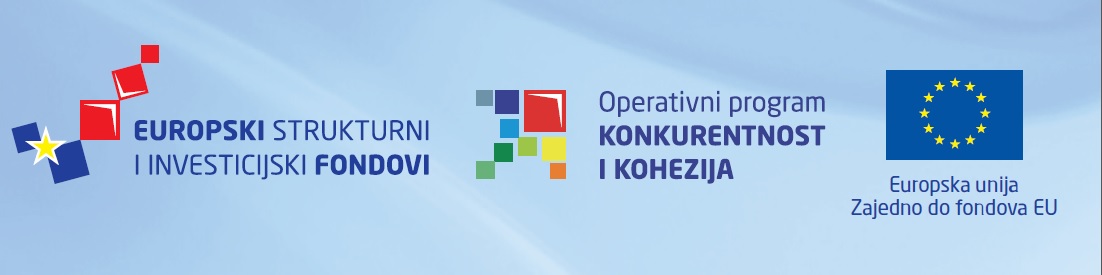 Ova Dokumentacija o nabavi se sastoji od:Knjiga 1	UPUTE PONUDITELJIMA I OBRASCIKnjiga 2	UGOVORNA DOKUMENTACIJA Knjiga 3	PROJEKTNI ZADATAKSADRŽAJ KNJIGE 1Dio 1	Upute ponuditeljimaDio 2	ObrasciKNJIGA 1UPUTE PONUDITELJIMA I OBRASCIDio 1Upute ponuditeljimaPonuda je izjava volje Ponuditelja u pisanom obliku da će isporučiti robu, pružiti usluge ili izvesti radove u skladu s uvjetima i zahtjevima iz Dokumentacije o nabavi.Pri izradi ponude Ponuditelj se mora pridržavati zahtjeva i uvjeta iz Dokumentacije o nabavi te ne smije mijenjati ni nadopunjavati tekst Dokumentacije o nabavi.A. OPĆI DIOMJERODAVNO PRAVOMjerodavno pravo za postupak nabave je Zakon o javnoj nabavi („Narodne novine“, broj: 120/16) – dalje u tekstu: Zakon o javnoj nabavi i prateći podzakonski propisi.Podaci o NaručiteljuNaziv i sjedište Naručitelja: OIB: Broj telefona: +385 (0)Broj telefaksa: +385(0)Internet adresa:Podaci o osobAMA zadužeNIM za komunikaciju s PonuditeljimaIme i prezime: Adresa: Telefon: +385 (0)Telefaks: +385 (0)Adresa elektroničke pošte: Komunikacija i svaka druga razmjena informacija između Naručitelja i gospodarskih subjekata može se obavljati isključivo na hrvatskom jeziku putem sustava Elektroničkog oglasnika javne nabave Republike Hrvatske (dalje: EOJN RH) modul Pitanja/Pojašnjenja dokumentacije o nabavi. Detaljne upute o načinu komunikacije između gospodarskih subjekata i Naručitelja u roku za dostavu ponuda putem sustava EOJN RH-a dostupne su na stranicama EOJN RH, na adresi Oglasnika: https://eojn.nn.hr.Podaci o gospodarskim subjektima s kojima je Naručitelj u sukobu interesaNaručitelj je sukladno Zakonu o javnoj nabavi u sukobu interesa sa sljedećim gospodarskim subjektima (u svojstvu ponuditelja, člana zajednice, ili podugovaratelja):Evidencijski broj nabave__________Početak postupka javne nabaveDan početka postupka javne nabave je dan slanja poziva na nadmetanje. Vrsta postupka javne nabaveOtvoreni postupak javne nabave velike/male vrijednosti.Procijenjena vrijednost nabave ______________ kn (bez PDV-a).Procijenjena vrijednost nabave mora biti sukladna onoj iz odobrene projektne prijave. Procijenjena vrijednost nabave NE uključuje vrijednost projektne rezerve dodijeljene u okviru odobrene projektne prijave.Vrsta ugovora o javnoj nabaviUgovor o javnoj nabavi usluga.Elektronička dražbaElektronička dražba se neće provoditi.Opis predmeta nabavePredmet nabave je: - opis predmeta nabave mora odgovarati opisu, sadržaju koji je naveden u odobrenoj projektnoj aplikaciji – sukladan studiji izvodljivostiDetaljna tehnička specifikacija se nalazi u Knjizi 3 ove Dokumentacije o nabavi (Projektni zadatak).CPV oznaka predmeta nabave: Opis i oznaka grupa predmeta nabavePredmet nabave nije podijeljen na grupe te je Ponuditelj u obvezi ponuditi predmet nabave u cijelosti odnosno ponuda mora obuhvatiti sve stavke Troškovnika.Ili Predmet nabave je podijeljen na grupe: Podjela predmeta nabave u grupe mora biti usklađena s navodima u Planu provedbe i nabave u odobrenoj projektnoj aplikaciji – sukladan studiji izvodljivosti) Opseg ili količina predmeta nabaveSklapa se ugovor o javnoj nabavi za nabavu usluga NAZIV POSTUPKA NABAVE u okviru Projekta „NAZIV PROJEKTA“ sukladno Dokumentaciji o nabavi. Točan opseg (količina) predmeta nabave određen je u projektnom zadatku i troškovniku ove Dokumentacije o nabavi. Ponuditelj mora ponuditi cjelokupni opseg usluga koji se traži u nadmetanju. Ponude koje obuhvaćaju samo dio traženog opsega usluge neće se razmatrati. Ponuditelj je dužan ponuditi i izvršiti uslugu sukladno svim tehničkim i drugim uvjetima koji su navedeni u ovoj Dokumentaciji o nabavi. TEHNIČKE SPECIFIKACIJETehnička specifikacija se nalazi u projektnom zadatku ove Dokumentacije o nabavi.TroškovnikTroškovnik je prilog ove Dokumentacije o nabavi i nalazi se na EOJN kao zaseban dokument. Jedinične cijene svake stavke Troškovnika i ukupna cijena moraju biti zaokružene na dvije decimale. Ponuditeljima nije dopušteno mijenjati tekst Troškovnika. Sve stavke troškovnika trebaju biti ispunjene. Cijena ponude izražava se za cjelokupni predmet nabave.Mjesto izvršenja USLUGEMjesto izvršenja usluge je ___________ (upisati područje grada ).Rok za IZVRŠENJE USLUGAIzvršenje usluga počinje u roku od 7 kalendarskih dana od dana izdavanja Naloga za početak izvršenja usluga od strane ovlaštenika naručitelja (Voditelj Projekta). Ukupno očekivano trajanje izvršenja radova koji su predmet nadzora je __ mjeseca.U nastavku se navodi približno trajanje pojedinih elemenata projekta. Ponuditeljima se napominje kako je dani raspored indikativan te su moguće izmjene tijekom izvršenja ugovora.Aktivnost 1 - Usluge nadzora tijekom naziv ugovora – CRVENA KNJIGA; Aktivnost 3 - Usluge nadzora tijekom naziv ugovora – ŽUTA KNJIGA:Točni datumi početka i završetka izvršenja usluge će se, sukladno očekivanom gore navedenom trajanju pojedinih elemenata projekta prilagoditi početku izvršenja Ugovora o izvođenju radova.Očekivani datum početka izvršenja usluga je __/2017. godine. Očekivani datum završetka izvršenja usluga je __/2020.  godine.Datum početka izvršenja usluge ovisan je o konačnim suglasnostima za početak realizacije projekta, koje će biti izdane od PT1 / PT2 / EK, te o provedbi javnih nadmetanja za izvršenje radova koji su predmet ugovora.Izvođač je suglasan i u obvezi prilagoditi se s izvršenjem usluge stvarnim rokovima početka i završetka realizacije projekta.Pravila za sudjelovanje Sudjelovanje u postupku javne nabave je otvoreno za sve zainteresirane gospodarske subjekte.KRITERIJI ZA KVALITATIVNI ODABIR GOSPODARSKOG SUBJEKTA – OSNOVE ZA ISKLJUČENJE GOSPODARSKOG SUBJEKTAU ovom postupku javne nabave svaki zainteresirani gospodarski subjekt može dostaviti ponudu u roku za dostavu ponude.Naručitelj je obavezan u bilo kojem trenutku tijekom postupka javne nabave isključiti gospodarskog subjekta iz postupka javne nabave ako utvrdi da:gospodarski subjekt koji ima poslovni nastan u Republici Hrvatskoj ili osoba koja je član upravnog, upravljačkog ili nadzornog tijela ili ima ovlasti zastupanja, donošenja odluka ili nadzora tog gospodarskog subjekta i koja je državljanin Republike Hrvatske, pravomoćnom presudom je osuđena za:sudjelovanje u zločinačkoj organizaciji, na temelju - članka 328. (zločinačko udruženje) i članka 329. (počinjenje kaznenog djela u sastavu zločinačkog udruženja) Kaznenog zakona- članka 333. (udruživanje za počinjenje kaznenih djela), iz Kaznenog zakona (Narodne novine, br. 110/97, 27/98, 50/00, 129/00, 51/01, 111/03, 190/03, 105/04, 84/05, 71/06, 110/07, 152/08, 57/11, 77/11 i 143/12)korupciju, na temelju - članka 252. (primanje mita u gospodarskom poslovanju), članka 253. (davanje mita u gospodarskom poslovanju), članka 254. (zlouporaba u postupku javne nabave), članka 291. (zlouporaba položaja i ovlasti), članka 292. (nezakonito pogodovanje), članka 293. (primanje mita), članka 294. (davanje mita), članka 295. (trgovanje utjecajem) i članka 296. (davanje mita za trgovanje utjecajem) Kaznenog zakona- članka 294.a (primanje mita u gospodarskom poslovanju), članka 294.b (davanje mita u gospodarskom poslovanju), članka 337. (zlouporaba položaja i ovlasti), članka 338. (zlouporaba obavljanja dužnosti državne vlasti), članka 343. (protuzakonito posredovanje), članka 347. (primanje mita) i članka 348. (davanje mita) iz Kaznenog zakona (Narodne novine, br. 110/97, 27/98, 50/00, 129/00, 51/01, 111/03, 190/03, 105/04, 84/05, 71/06, 110/07, 152/08, 57/11, 77/11 i 143/12)prijevaru, na temelju- članka 236. (prijevara), članka 247. (prijevara u gospodarskom poslovanju), članka 256. (utaja poreza ili carine) i članka 258. (subvencijska prijevara) Kaznenog zakona- članka 224. (prijevara) i članka 293. (prijevara u gospodarskom poslovanju) i članka 286. (utaja poreza i drugih davanja) iz Kaznenog zakona (Narodne novine, br. 110/97, 27/98, 50/00, 129/00, 51/01, 111/03, 190/03, 105/04, 84/05, 71/06, 110/07, 152/08, 57/11, 77/11 i 143/12)terorizam ili kaznena djela povezana s terorističkim aktivnostima, na temelju- članka 97. (terorizam) članka 99. (javno poticanje na terorizam), članka 100. (novačenje za terorizam), članka 101. (obuka za terorizam) i članka 102. (terorističko udruženje) Kaznenog zakona- članka 169. (terorizam), članka 169.a (javno poticanje na terorizam) i članka 169.b (novačenje i obuka za terorizam) iz Kaznenog zakona (Narodne novine, br. 110/97, 27/98, 50/00, 129/00, 51/01, 111/03, 190/03, 105/04, 84/05, 71/06, 110/07, 152/08, 57/11, 77/11 i 143/12)pranje novca ili financiranje terorizma, na temelju - članka 98. (financiranje terorizma) i članka 265. (pranje novca) Kaznenog zakona- pranje novca (članak 279.) iz Kaznenog zakona (Narodne novine, br. 110/97, 27/98, 50/00, 129/00, 51/01, 111/03, 190/03, 105/04, 84/05, 71/06, 110/07, 152/08, 57/11, 77/11 i 143/12)dječji rad ili druge oblike trgovanja ljudima, na temelju - članka 106. (trgovanje ljudima) Kaznenog zakona- članka 175. (trgovanje ljudima i ropstvo) iz Kaznenog zakona (Narodne novine, br. 110/97, 27/98, 50/00, 129/00, 51/01, 111/03, 190/03, 105/04, 84/05, 71/06, 110/07, 152/08, 57/11, 77/11 i 143/12)gospodarski subjekt koji nema poslovni nastan u Republici Hrvatskoj ili osoba koja je član upravnog, upravljačkog ili nadzornog tijela ili ima ovlasti zastupanja, donošenja odluka ili nadzora tog gospodarskog subjekta i koja nije državljanin Republike Hrvatske pravomoćnom presudom je osuđena za kaznena djela iz točke 1. podtočaka a. do f. ovoga stavka i za odgovarajuća kaznena djela koja, prema nacionalnim propisima države poslovnog nastana gospodarskog subjekta, odnosno države čiji je osoba državljanin, obuhvaćaju razloge za isključenje iz članka 57. stavka 1. točaka (a) do (f) Direktive 2014/24/EU. Razdoblje isključenja gospodarskog subjekta kod kojeg su ostvarene navedene osnove za isključenje iz postupka javne nabave je pet godina od dana pravomoćnosti presude, osim ako pravomoćnom presudom nije određeno drukčije.Za potrebe utvrđivanja da ne postoje okolnosti iz poglavlja 19.1, gospodarski subjekt u ponudi dostavlja: ispunjeni obrazac Europske jedinstvene dokumentacije o nabavi (dalje u tekstu: ESPD) (Dio III. Osnove za isključenje, Odjeljak A: Osnove povezane s kaznenim presudama za sve gospodarske subjekte u ponudi.U slučaju provjere informacija navedenih u ESPD obrascu, naručitelj će prihvatiti sljedeće dokumente kao dovoljan dokaz da ne postoje osnove za isključenje gospodarskog subjekta iz poglavlja 19.1.: -	izvadak iz kaznene evidencije ili drugog odgovarajućeg registra ili, ako to nije moguće, jednakovrijedni dokument nadležne sudske ili upravne vlasti u državi poslovnog nastana gospodarskog subjekta, odnosno državi čiji je osoba državljanin, kojim se dokazuje da ne postoje navedene osnove za isključenje.Ako se u državi poslovnog nastana gospodarskog subjekta, odnosno državi čiji je osoba državljanin, ne izdaju takvi dokumenti ili ako ne obuhvaćaju sve okolnosti, oni mogu biti zamijenjeni izjavom pod prisegom ili, ako izjava pod prisegom prema pravu dotične države ne postoji, izjavom davatelja s ovjerenim potpisom kod nadležne sudske ili upravne vlasti, javnog bilježnika, ili strukovnog ili trgovinskog tijela u državi poslovnog nastana gospodarskog subjekta, odnosno državi čiji je osoba državljanin. Naručitelj je obvezan isključiti gospodarskog subjekta iz postupka javne nabave ako utvrdi da gospodarski subjekt nije ispunio obveze plaćanja dospjelih poreznih obveza i obveza za mirovinsko i zdravstveno osiguranje:u Republici Hrvatskoj, ako gospodarski subjekt ima poslovni nastan u Republici Hrvatskoj, iliu Republici Hrvatskoj ili u državi poslovnog nastana gospodarskog subjekta, ako gospodarski subjekt nema poslovni nastan u Republici Hrvatskoj. Naručitelj neće isključiti gospodarskog subjekta iz postupka javne nabave ako mu sukladno posebnom propisu plaćanje obveza nije dopušteno, ili mu je odobrena odgoda plaćanja.Za potrebe utvrđivanja da ne postoje okolnosti iz poglavlja 19.2., gospodarski subjekt u ponudi dostavlja: ispunjeni ESPD obrazac (Dio III. Osnove za isključenje, Odjeljak B: Osnove povezane s plaćanjem poreza ili doprinosa za socijalno osiguranje) za sve gospodarske subjekte u ponudi.  U slučaju provjere informacija navedenih u ESPD obrascu, naručitelj će prihvatiti sljedeće dokumente kao dovoljan dokaz da ne postoje osnove za isključenje gospodarskog subjekta iz poglavlja 19.2.: -	potvrdu porezne uprave ili drugog nadležnog tijela u državi poslovnog nastana gospodarskog subjekta kojom se dokazuje da ne postoje navedene osnove za isključenje.Ako se u državi poslovnog nastana gospodarskog subjekta ne izdaju takvi dokumenti ili ako ne obuhvaćaju sve okolnosti, oni mogu biti zamijenjeni izjavom pod prisegom ili, ako izjava pod prisegom prema pravu dotične države ne postoji, izjavom davatelja s ovjerenim potpisom kod nadležne sudske ili upravne vlasti, javnog bilježnika, ili strukovnog ili trgovinskog tijela u državi poslovnog nastana gospodarskog subjekta, odnosno državi čiji je osoba državljanin.Naručitelj će isključiti gospodarskog subjekta iz postupka javne nabave ako je nad gospodarskim subjektom otvoren stečajni postupak, ako je nesposoban za plaćanje ili prezadužen, ili u postupku likvidacije, ako njegovom imovinom upravlja stečajni upravitelj ili sud, ako je u nagodbi s vjerovnicima, ako je obustavio poslovne aktivnosti ili je u bilo kakvoj istovrsnoj situaciji koja proizlazi iz sličnog postupka prema nacionalnim zakonima i propisima.Za potrebe utvrđivanja da ne postoje okolnosti iz poglavlja 19.4., gospodarski subjekt u ponudi dostavlja: ispunjeni ESPD obrazac (Dio III. Osnove za isključenje, Odjeljak C: Osnove povezane s insolventnošću, sukobima interesa ili poslovnim prekršajem – u dijelu koji se odnosi na navedenu osnovu za isključenje) za sve gospodarske subjekte u ponudi.Razdoblje isključenja gospodarskog subjekta kod kojeg su ostvarene navedene osnove za isključenje je dvije godine od dana dotičnog događajaU slučaju provjere informacija navedenih u ESPD obrascu, naručitelj će prihvatiti sljedeće dokumente kao dostatan dokaz da ne postoje osnove za isključenje gospodarskog subjekta iz poglavlja 19.3.:izvadak iz sudskog registra ili potvrdu trgovačkog suda ili drugog nadležnog tijela u državi poslovnog nastana gospodarskog subjekta kojim se dokazuje da ne postoje navedene osnove za isključenje.Ako se u državi poslovnog nastana gospodarskog subjekta ne izdaju takvi dokumenti ili ako ne obuhvaćaju sve okolnosti, oni mogu biti zamijenjeni izjavom pod prisegom ili, ako izjava pod prisegom prema pravu dotične države ne postoji, izjavom davatelja s ovjerenim potpisom kod nadležne sudske ili upravne vlasti, javnog bilježnika, ili strukovnog ili trgovinskog tijela u državi poslovnog nastana gospodarskog subjekta, odnosno državi čiji je osoba državljanin.Iznimno, naručitelj će odustati od isključenja gospodarskog subjekta u slučaju postojanja okolnosti iz poglavlja 19.4. ove Dokumentacije o nabavi ako utvrdi da će taj gospodarski subjekt biti sposoban izvršiti ugovor o javnoj nabavi, uzimajući u obzir primjenjiva nacionalna pravila i mjere za nastavak poslovanja.Naručitelj će isključiti gospodarskog subjekta iz postupka javne nabave ako je gospodarski subjekt kriv za ozbiljno pogrešno prikazivanje činjenica pri dostavljanju podataka potrebnih za provjeru odsutnosti osnova za isključenje ili za ispunjenje kriterija za odabir gospodarskog subjekta, ako je prikrio takve informacije ili nije u stanju priložiti popratne dokumente u skladu s ovom Dokumentacijom o nabavi.Za potrebe utvrđivanja da ne postoje okolnosti iz poglavlja 19.4., gospodarski subjekt u ponudi dostavlja: ispunjeni ESPD obrazac (Dio III. Osnove za isključenje, Odjeljak C: Osnove povezane s insolventnošću, sukobima interesa ili poslovnim prekršajem – u dijelu koji se odnosi na navedenu osnovu za isključenje) za sve gospodarske subjekte u ponudi.U slučaju da naručitelj raspolaže dokazima da je gospodarski subjekt kriv za ozbiljno pogrešno prikazivanje činjenica pri dostavljanju podataka potrebnih za provjeru odsutnosti osnova za isključenje ili za ispunjenje kriterija za odabir gospodarskog subjekta, ako je prikrio takve informacije ili nije u stanju priložiti popratne dokumente u skladu s ovom Dokumentacijom o nabavi, a koji naručitelj može dokazati na bilo koji način, isključiti će tog gospodarskog subjekta iz postupka javne nabave, te navesti razlog isključenja i dokumentirati ih u Zapisniku o pregledu i ocjeni ponuda i Odluci o odabiru odnosno Odluci o poništenju postupka javne nabave.Poduzete  mjere u slučaju da su ostvareni uvjeti za isključenjeGospodarski subjekt kod kojeg su ostvarene osnove za isključenje iz poglavlja 19.1. i 19.3. može naručitelju dostaviti dokaze o mjerama koje je poduzeo kako bi dokazao svoju pouzdanost bez obzira na postojanje relevantne osnove za isključenje.Poduzimanje mjera gospodarski subjekt dokazuje:- plaćanjem naknade štete ili poduzimanjem drugih odgovarajućih mjera u cilju plaćanja naknade štete prouzročene kaznenim djelom ili propustom,- aktivnom suradnjom s nadležnim istražnim tijelima radi potpunog razjašnjenja činjenica i okolnosti u vezi s kaznenim djelom ili propustom,- odgovarajućim tehničkim, organizacijskim i kadrovskim mjerama radi sprječavanja daljnjih kaznenih djela ili propusta.Mjere koje je poduzeo gospodarski subjekt ocjenjuju se uzimajući u obzir težinu i posebne okolnosti kaznenog djela ili propusta te je obvezan obrazložiti razloge prihvaćanja ili neprihvaćanja mjera.Naručitelj neće isključiti gospodarskog subjekta iz postupka javne nabave ako je ocijenjeno da su poduzete mjere primjerene.Gospodarski subjekt kojem je pravomoćnom presudom određena zabrana sudjelovanja u postupcima javne nabave ili postupcima davanja koncesija na određeno vremensko razdoblje nema pravo korištenja ove mogućnosti do isteka roka zabrane u državi u kojoj je presuda na snazi.Razdoblje isključenja gospodarskog subjekta kod kojeg su ostvarene navedene osnove za isključenje iz postupka javne nabave je pet godina od dana pravomoćnosti presude, osim ako pravomoćnom presudom nije određeno drukčije.20. kriteriji za KVALITATIVNI odabir gospodarskog subjekta (UVJETI SPOSOBNOSTI)Gospodarski subjekti dokazuju svoju sposobnost za obavljanje profesionalne djelatnosti, ekonomsku i financijsku sposobnost te tehničku i stručnu sposobnost, sljedećim dokazima koji se dostavljaju u ponudi redoslijedom kojim su navedeni.20.1.	Sposobnost za obavljanje profesionalne djelatnostiZa potrebe utvrđivanja okolnosti iz poglavlja 20.1., gospodarski subjekt u ponudi dostavlja: ispunjeni ESPD obrazac (Dio IV. Kriteriji za odabir, Odjeljak A: Sposobnost za obavljanje profesionalne djelatnosti: točka 1)) za sve gospodarske subjekte u ponudi.U slučaju provjere informacija navedenih u ESPD obrascu, naručitelj će prihvatiti sljedeće dokumente kao dostatan dokaz sposobnosti za obavljanje profesionalne djelatnosti gospodarskog subjekta poglavlja 20.1.:-	izvatkom iz sudskog, obrtnog, strukovnog ili drugog odgovarajućeg registra koji se vodi u državi članici njegova poslovnog nastanaZa potrebe obavljanja djelatnosti stručnog nadzora građenja pravna osoba sa sjedištem u Republici Hrvatskoj, sukladno zakonu o poslovima i djelatnostima prostornog uređenja i gradnje („Narodne novine“, broj: 78/15) mora biti registrirana za obavljanje djelatnosti stručnog nadzora građenja. Strana pravna osoba sa sjedištem u drugoj državi ugovornici EGP-a (Europskog gospodarskog prostora) koja u toj državi obavljanja djelatnost stručnog nadzora građenja sukladno poglavlju VIII. članku 69. Zakona o poslovima i djelatnostima prostornog uređenja i gradnje („Narodne novine“, broj: 78/15) – dalje u tekstu: Zakon o poslovima i djelatnostima prostornog uređenja i gradnje, može u Republici Hrvatskoj privremeno ili povremeno obavljati one poslove koje je prema propisima države u kojoj ima sjedište ovlaštena obavljati, nakon što o tome obavijesti Ministarstvo nadležno za poslove graditeljstva i prostornog uređenje izjavom u pisanom obliku. Uz izjavu strani ponuditelj mora priložiti isprave kojim se dokazuje: pravo obavljanja djelatnosti u državi sjedišta strane pravne osobe i da je osigurana od odgovornosti za štetu koju bi obavljanjem djelatnosti mogla učiniti investitoru ili drugim osobama.Prema članku 70. strana pravna osoba sa sjedištem u drugoj državi ugovornici EGP-a koja obavlja djelatnost stručnog nadzora građenja, može u Republici Hrvatskoj trajno obavljati djelatnost pod istim uvjetima kao pravna osoba sa sjedištem u Republici Hrvatskoj, u skladu sa Zakonom o poslovima i djelatnostima prostornog uređenja i gradnje i drugim posebnim propisima.Prema članku 71. strana pravna osoba sa sjedištem u trećoj državi koja u trećoj državi obavlja djelatnost stručnog nadzora građenja ima pravo u Republici Hrvatskoj privremeno ili povremeno obavljati tu djelatnost u skladu sa Zakonom o poslovima i djelatnostima prostornog uređenja i gradnje i drugim posebnim propisima.Pravna osoba iz Republike Hrvatske u slučaju dodjele ugovora dužna je Naručitelju prije potpisa ugovora dostaviti dokaz o postupanju sukladno Zakonu o poslovima i djelatnostima prostornog uređenja i gradnje, ukoliko nije isto prethodno dokazala.Strana pravna osoba koja ne posjeduje ovlaštenje za trajno obavljanje djelatnosti stručnog nadzora građenja u Republici Hrvatskoj, u slučaju dodjele ugovora, dužna je naručitelju prije potpisa ugovora dostaviti dokaz o postupanju sukladno Zakonu o poslovima i djelatnostima prostornog uređenja i gradnje.20.2.	Ekonomska i financijska sposobnost20.2.1. Gospodarski subjekt mora u postupku javne nabave dokazati da je njegov ukupni godišnji promet u posljednje tri dostupne financijske godine zajedno jednak ili veći od trećine iznosa procijenjene vrijednosti nabave. Strana valuta se preračunava u kune prema srednjem tečaju Hrvatske narodne banke na dan početka postupka javne nabave.Za potrebe utvrđivanja okolnosti iz poglavlja 20.2.1., gospodarski subjekt u ponudi dostavlja: ispunjeni ESPD obrazac (Dio IV. Kriteriji za odabir, Odjeljak B: Ekonomska i financijska sposobnost: točka 1a), ako primjenjivo točka 3). U slučaju provjere informacija navedenih u ESPD Naručitelj će prihvatiti sljedeće dokumente kao dostatan dokaz. Ekonomske i financijske sposobnost gospodarskog subjekta iz poglavlja 20.2.:odgovarajućim bankovnim izvacima ili, ako je potrebno, dokazom o osiguranju za pokriće o odgovornosti iz djelatnostipredočenjem financijskih izviješća ili izvadaka iz tih izviješća, ako je obavljanje financijskih izvješća obvezno u državi poslovnog nastane gospodarskog subjektaizjavom o ukupnom prometu gospodarskog subjekta u tri posljednje dostupne financijske godine, ovisno o datumu osnivanja ili početka obavljanja djelatnosti gospodarskog subjekta, ako je informacija o tim prometima dostupnaAko gospodarski subjekt iz opravdanog razloga nije u mogućnosti predočiti dokumente i dokaze o ekonomski i financijskoj sposobnosti koje naručitelj zahtijeva, on može dokazati svoju ekonomsku i financijsku sposobnost bilo kojim drugim dokumentom koji naručitelj smatra prikladnim.20.3.	Tehnička i stručna sposobnost20.3.1.	Iskustvo:Gospodarski subjekt u postupku javne nabave mora dokazati svoju tehničku i stručnu sposobnost koju dokazuje:popisom glavnih usluga pruženih u godini u kojoj je započeo postupak nabave i tijekom tri godine koje prethode toj godiniStrana valuta se preračunava u kune prema srednjom tečaju Hrvatske narodne banke na dan početka postupka javne nabave.Jedna (1) usluga mora se odnositi na izvršenje Ugovora o pružanju usluga nadzora nad radovima niskogradnje čija je investicijska vrijednost jednaka ili veća od xy kn (bez PDV-a). Ugovor mora biti završen u godini u kojoj je započeo postupak javne nabave i tijekom 3 godine koje prethode toj godini.Jedna (1) usluga mora se odnositi na izvršenje Ugovora o pružanju usluga nadzora nad izvođenjem (izgradnja i/ili rekonstrukcija) kolektora minimalne duljine cjevovoda od XY km. Ugovor mora biti završen u godini u kojoj je započeo postupak javne nabave i tijekom 3 godine koje prethode toj godini.NAPOMENA: Jedan dokaz može pokrivati više od jednog gore navedenog uvjeta.Projekt „naziv projekta“ se sastoji od izuzetno kompleksnih i raznovrsnih vodnih građevina čije je izvođenje predmet usluga nadzora, te budući da se radi o ugovorima velike investicijske vrijednosti, ocjena je naručitelja kako odabrani Ponuditelj mora posjedovati izuzetno iskustvo u sličnim poslovima. Iz tog su razloga postavljeni uvjeti tehničke sposobnosti s velikim brojem traženih potvrda o uredno izvršenim ugovorima, a koji su razmjerni predmetu nabave. POTREBNO JE NAPISATI OBRAZLOŽENJE KOJIM ĆE SE OPRAVDATI RAZMJERNOST POSTAVLJENIH UVJETAZa potrebe utvrđivanja okolnosti iz poglavlja 20.3.1, gospodarski subjekt u ponudi dostavlja: ispunjeni ESPD obrazac (Dio IV. Kriteriji za odabir, Odjeljak C: Tehnička i stručna sposobnost: točka 1a), točka 10)). Tehnički stručnjaciJedna osoba ne može obavljati više od jedne dolje navedene funkcije.Stručnjak 1: Voditelj tima (Glavni nadzorni inženjer)Stručna sprema iz područja građevinarstva;Temeljem članka 268. stavka 1. točke 8 Zakona o javnoj nabavi stručna kvalifikacija Stručnjaka 1 ocjenjuje se u okviru Kriterija za odabir ponude (vidi poglavlje 43. ove Dokumentacije o nabavi)Stručnjak 2: Nadzorni inženjer za građevinske radoveStručna sprema iz područja građevinarstva; Temeljem članka 268. stavka 1. točke 8 Zakona o javnoj nabavi stručna kvalifikacija Stručnjaka 2 ocjenjuje se u okviru Kriterija za odabir ponude (vidi poglavlje 43. ove Dokumentacije o nabavi)20.3.2.3.	Stručnjak 3: Nadzorni inženjer za projektiranje i gradnju uređaja za pročišćavanje otpadnih voda Stručna sprema iz područja građevinarstva, strojarstva, biotehnologije, kemijskog inženjerstva i tehnologije ili prehrambene tehnologije ili druge srodne struke;Temeljem članka 268. stavka 1. točke 8 Zakona o javnoj nabavi stručna kvalifikacija Stručnjaka 3 ocjenjuje se u okviru Kriterija za odabir ponude (vidi poglavlje 43. ove Dokumentacije o nabavi)Projekt „naziv projekta“ je sufinanciran sredstvima Europske Unije i isti se provodi sukladno procedurama koje zahtijevaju ne samo poznavanje hrvatskog nacionalnog zakonodavstva nego i poznavanje drugih procedura i pravila koja su uvjetovana sufinanciranjem europskim sredstvima. Istovremeno, projekt se sastoji od izuzetno kompleksnih i raznovrsnih vodnih građevina čije je izvođenje predmet usluga nadzora. Ocjena je naručitelja kako odabrani Ponuditelj mora na raspolaganju imati stručni kadar s prethodno navedenim stručnim spremama, obzirom da je predmet ugovora izvršenje usluge nadzora nad građenjem , odnosno najveći, najzahtjevniji dio usluge nadzora se odnosi na građevinske radove izgradnje/rekonstrukcije vodovodne mreže i mreže sustava javne odvodnje, odnosno na projektiranje i gradnju uređaja za pročišćavanje otpadnih voda. POTREBNO NAPISATI DETALJNO OBRAZLOŽENJE KOJIM ĆE SE DOKAZATI RAZMJERNOST UVJETANAPOMENA:Ponuditelj mora u izvršenju Ugovora angažirati sve stručnjake koji su navedeni u Projektnom zadatku podtočka 5.1. Ponuditelj može angažirati i veći broj stručnjaka uz ograničenje da svakako mora angažirati minimum stručnjaka koji su navedeni Projektnim zadatkom podtočka 5.1. koji je sastavni dio ove Dokumentacije o nabavi. U slučaju da odabrani ponuditelj želi promijeniti stručnjaka kadar koji je nominirao u svojoj ponudi, za to će ishoditi prethodnu suglasnost naručitelja navodeći detalje o stručnjaku koji namjerava uvesti u izvršenje Ugovora. Novi stručnjak koji se predlaže mora zadovoljavati uvjete određene ovom dokumentacijom o nabavi tamo gdje je to primjenjivo.Za potrebe utvrđivanja okolnosti iz poglavlja 20.3.2, gospodarski subjekt u ponudi dostavlja: ispunjeni ESPD obrazac (Dio IV. Kriteriji za odabir, Odjeljak C: Tehnička i stručna sposobnost: točka 2), točka 6a)). U slučaju provjere informacija navedenih u ESPD naručitelj će prihvatiti sljedeće dokumente kao dostatan dokaz tehničke i stručne sposobnosti gospodarskog subjekta iz poglavlja 20.3.2:preslikama diploma o završenom studiju kojima se potvrđuje obrazovna kvalifikacija stručnjakaObavljanje stručnih poslova i djelatnosti stručnog nadzora građenja:Sukladno članku 18. Zakona o poslovima i djelatnostima prostornog uređenja i gradnje (NN 78/15) poslove stručnog nadzora građenja u svojstvu odgovorne osobe (nadzornog inženjera) u okviru zadaća svoje struke može obavljati ovlašteni arhitekt ili ovlašteni inženjer sukladno posebnom zakonu kojim se uređuje udruživanje u Komoru. Ovlašteni arhitekt i ovlašteni inženjer mogu obavljati poslove stručnog nadzora građenja samostalno u vlastitom uredu, zajedničkom uredu ili pravnoj osobi registriranoj za tu djelatnost.Sukladno članku 27. Zakona o komori arhitekata i komorama inženjera u graditeljstvu i prostornom uređenju (NN 78/2015) pravo na upis u imenik ovlaštenih arhitekata, ovlaštenih arhitekata urbanista, odnosno ovlaštenih inženjera Komore ima fizička osoba koja kumulativno ispunjava sljedeće uvjete:1. da je završila odgovarajući preddiplomski i diplomski sveučilišni studij ili integrirani preddiplomski i diplomski sveučilišni studij i stekla akademski naziv magistar inženjer, ili da je završila odgovarajući specijalistički diplomski stručni studij i stekla stručni naziv stručni specijalist inženjer ako je tijekom cijelog svog studija stekla najmanje 300 ECTS bodova, odnosno da je na drugi način propisan posebnim propisom stekla odgovarajući stupanj obrazovanja odgovarajuće struke2. da je nakon završetka odgovarajućeg diplomskog sveučilišnog studija ili nakon završetka odgovarajućeg specijalističkog diplomskog stručnog studija provela na odgovarajućim poslovima u struci najmanje dvije godine, da je nakon završetka odgovarajućeg diplomskog sveučilišnog studija ili odgovarajućeg specijalističkog diplomskog stručnog studija provela na odgovarajućim poslovima u struci najmanje jednu godinu, ako je uz navedeno iskustvo nakon završetka odgovarajućeg preddiplomskog sveučilišnog ili nakon završetka odgovarajućeg preddiplomskog stručnog studija stekla odgovarajuće iskustvo u struci u trajanju od najmanje tri godine, odnosno bila zaposlena na stručnim poslovima graditeljstva i/ili prostornoga uređenja u tijelima državne uprave ili jedinica lokalne i područne (regionalne) samouprave te zavodima za prostorno uređenje županije, odnosno Grada Zagreba najmanje deset godina3. da je ispunila uvjete sukladno posebnim propisima kojima se propisuje polaganje stručnog ispita.Sukladno člancima 60., 61., 62., 63., 64. i 65. Zakona o poslovima i djelatnostima prostornog uređenja i gradnje (NN 78/15) ovlaštena fizička osoba iz druge države ugovornice EGP-a ima pravo u Republici Hrvatskoj trajno obavljati poslove stručnog nadzora građenja u svojstvu ovlaštene osobe pod strukovnim nazivom koje ovlaštene osobe za obavljanje tih poslova imaju u Republici Hrvatskoj, ako je upisana u imenik stranih ovlaštenih arhitekata, odnosno ovlaštenih inženjera, odgovarajuće komore, u skladu s posebnim zakonom kojim se uređuje udruživanje u Komoru.Ovlaštena fizička osoba iz države ugovornice EGP-a ima pravo u Republici Hrvatskoj povremeno ili privremeno obavljati poslove stručnog nadzora građenja u svojstvu odgovorne osobe pod strukovnim nazivom koji ovlaštene osobe za obavljanje tih poslova imaju u Republici Hrvatskoj, ako prije početka prvog posla izjavom u pisanom ili elektroničkom obliku izvijesti o tome odgovarajuću komoru, uz uvjet da:– ima stručne kvalifikacije potrebne za obavljanje poslova stručnog nadzora građenja u skladu s posebnim zakonom kojim se uređuje priznavanje inozemnih stručnih kvalifikacija i drugim posebnim propisima– je osigurana od profesionalne odgovornosti za štetu koju bi obavljanjem poslova stručnog nadzora građenja u svojstvu odgovorne osobe mogla učiniti investitoru ili drugim osobama.Uz prethodnu izjavu iz članka 61. navedenog Zakona podnositelj mora priložiti:– dokaz o državljanstvu– potvrdu kojom se potvrđuje da u državi ugovornici EGP-a obavlja poslove stručnog nadzora građenja u svojstvu ovlaštene osobe– uvjerenje/dokaz o nekažnjavanju, odnosno da nije izrečena mjera privremenog ili trajnog oduzimanja prava na obavljanje profesije, s obzirom da se radi o profesiji iz sigurnosnog sektora– ovlaštenje za provođenje stručnog nadzora građenja u svojstvu odgovorne osobe u državi iz koje dolazi– dokaz da je osiguran od profesionalne odgovornosti, primjereno vrsti i stupnju opasnosti, za štetu koju bi obavljanjem poslova stručnog nadzora građenja u svojstvu odgovorne osobe mogao učiniti investitoru ili drugim osobama.Ako se u državi iz koje dolazi strana ovlaštena osoba poslovi stručnog nadzora građenja obavljaju bez posebnog ovlaštenja, uz prijavu se prilaže dokaz da je podnositelj prijave poslove stručnog nadzora građenja u svojstvu odgovorne osobe obavljao u punom ili nepunom radnom vremenu istovjetnog ukupnog trajanja najmanje godinu dana u zadnjih deset godina u državi članici u kojoj ta profesija nije regulirana.Stranoj ovlaštenoj osobi priznaje se sklopljeni ugovor o profesionalnom osiguranju u drugoj državi ugovornici EGP-a, u kojoj ima poslovni nastan, ako je osiguranik pokriven jamstvom koje je jednakovrijedno ili bitno usporedivo s obzirom na namjenu ili pokriće koje se osigurava, pri čemu iznos osiguranja ne može biti manji od 1.000.000,00 kuna. U slučaju djelomične jednakovrijednosti strana ovlaštena osoba dužna je dodatno se osigurati za pokriće nepokrivenih aspekata: osiguranog rizika, osigurane gornje granice jamstva ili mogućeg isključenja iz pokrića.Izjava iz članka 61. navedenog Zakona podnosi se za svaku godinu u kojoj podnositelj namjerava privremeno ili povremeno pružati usluge u Republici Hrvatskoj.Komora ocjenjuje je li riječ o povremenom obavljanju poslova u smislu članka 61. navedenog Zakona prema okolnostima pojedinog slučaja.Povodom izjave iz članka 61. navedenog Zakona Komora u skladu s odredbama posebnog zakona kojim se uređuje priznavanje inozemnih stručnih kvalifikacija i drugim posebnim propisima provjerava ispunjava li podnositelj propisane uvjete za povremeno, odnosno privremeno obavljanje poslova stručnog nadzora građenja u svojstvu odgovorne osobe i o tome izdaje potvrdu. Prilikom podnošenja prve izjave iz članka 61. Zakona Komora obvezno provodi postupak provjere inozemne stručne kvalifikacije u skladu s odredbama posebnog zakona kojima se uređuje priznavanje inozemnih stručnih kvalifikacija i drugim posebnim propisima, s obzirom da se radi o profesijama koje imaju utjecaja na sigurnost.Sukladno članku 59. Zakona o poslovima i djelatnostima prostornog uređenja i gradnje (NN 78/15) fizička osoba koja u stranoj državi (država nije ugovornica EGP-a ili članica STO) ima pravo obavljati poslove stručnog nadzora građenja ima pravo u Republici Hrvatskoj pod pretpostavkom uzajamnosti trajno obavljati te poslove u svojstvu ovlaštene osobe pod istim uvjetima kao i ovlašteni inženjer, ako ima stručne kvalifikacije potrebne za obavljanje tih poslova u skladu s posebnim zakonom kojim se uređuje priznavanje inozemnih stručnih kvalifikacija i drugim posebnim propisima.U slučaju dodjele ugovora, gospodarski subjekt je dužan Naručitelju prije potpisa ugovora dostaviti dokaz da su navedeni stručnjaci 1 i 2, hrvatski državljani ili strane fizičke osobe, ishodili sva potrebna rješenja/potvrde koje stručnog nadzora građenja sukladno zakonima Republike Hrvatske.OSLANJANJE NA SPOSOBNOST DRUGIH SUBJEKATAGospodarski subjekt može se u postupku javne nabave radi dokazivanja ispunjavanja kriterija za odabir gospodarskog subjekta iz poglavlja 20.2. i 20.3. osloniti na sposobnost drugih subjekata, bez obzira na pravnu prirodu njihova međusobnog odnosa.Gospodarski subjekt može se u postupku javne nabave osloniti na sposobnost drugih subjekata radi dokazivanja ispunjavanja kriterija koji su vezani uz obrazovne i stručne kvalifikacije iz poglavlja 20.3. ili uz relevantno stručno iskustvo, samo ako će ti subjekti izvoditi radove ili pružati usluge za koje se ta sposobnost traži.Ako se gospodarski subjekt oslanja na sposobnost drugih subjekata, mora dokazati naručitelju da će imati na raspolaganju potrebne resurse za izvršenje ugovora, primjerice prihvaćanjem obveze drugih subjekata da će te resurse staviti na raspolaganje gospodarskom subjektu.Naručitelj će obvezno, sukladno pododjeljcima 1. – 3. ovoga odjeljka, provjeriti ispunjavaju li drugi subjekti na čiju se sposobnost gospodarski subjekt oslanja relevantne kriterije za odabir gospodarskog subjekta te postoje li osnove za njihovo isključenje iz poglavlja 19.Naručitelj će od gospodarskog subjekta zahtijevati da zamijeni subjekt na čiju se sposobnost oslonio radi dokazivanja kriterija za odabir ako, na temelju provjere iz prethodnog stavka, utvrdi da kod tog subjekta postoje osnove za isključenje ili da ne udovoljava relevantnim kriterijima za odabir gospodarskog subjekta.Ako se gospodarski subjekt oslanja na sposobnost drugih subjekata radi dokazivanja ispunjavanja kriterija ekonomske i financijske sposobnosti, naručitelj zahtijeva njihovu solidarnu odgovornost za izvršenje ugovora.Zajednica gospodarskih subjekata može se osloniti na sposobnost članova zajednice ili drugih subjekata pod uvjetima određenim ovim poglavljem.Gospodarski subjekt koji sudjeluje sam i ne oslanja se na sposobnosti drugih subjekata kako bi ispunio kriterije za odabir dužan je ispuniti jedan ESPD.Gospodarski subjekt koji sudjeluje sam kao i zajednica gospodarskih subjekata, koji se oslanjaju na sposobnosti najmanje jednog drugog subjekta mora osigurati da naručitelj zaprimi njegov ESPD zajedno sa zasebnim ESPD-om u kojem su navedeni relevantni podaci (vidjeti Dio II., Odjeljak C) za svaki subjekt na koji se oslanjaOdredbe koje se odnose na zajednicu GOSPODARSKIH SUBJEKATANaručitelj ne zahtijeva od zajednice gospodarskih subjekata određeni pravni oblik u trenutku dostave ponude, ali može zahtijevati da ima određeni pravni oblik nakon sklapanja ugovora u mjeri u kojoj je to nužno za zadovoljavajuće izvršenje tog ugovora. Sve odredbe poglavlja 19. i 20.1. odnose se i na sve članove zajednice ponuditelja.Zajednica gospodarskih subjekata, uključujući privremena udruženja, koji zajedno sudjeluju u postupku nabave, nužno dostavlja zaseban ESPD u kojem su utvrđeni podaci zatraženi na temelju dijelova II. – V. za svaki gospodarski subjekt koji sudjeluje u postupku.Gospodarski subjekt koji sudjeluje sam kao i zajednica gospodarskih subjekata, koji se oslanjaju na sposobnosti najmanje jednog drugog subjekta mora osigurati da naručitelj zaprimi njegov ESPD zajedno sa zasebnim ESPD-om u kojem su navedeni relevantni podaci (vidjeti Dio II., Odjeljak C) za svaki subjekt na koji se oslanjaOdredbe koje se odnose na PODUGOVARATELJEGospodarski subjekt koji namjerava dati dio ugovora o javnoj nabavi u podugovor obvezan je u ponudi:1.	navesti koji dio ugovora namjerava dati u podugovor (predmet ili količina, vrijednost ili postotni udio),2.	navesti podatke o podugovarateljima (naziv ili tvrtka, sjedište, OIB ili nacionalni identifikacijski broj, broj računa, zakonski zastupnici podugovratelja),3.	dostaviti ESPD za podugovaratelja.Navedeni podaci o podugovoratelju/ima će biti obvezni sastojci ugovora o javnoj nabavi. Sudjelovanje podugovaratelja ne utječe na odgovornost ugovaratelja za izvršenje ugovora o javnoj nabavi. Ako se dio ugovora o javnoj nabavi daje u podugovor, tada za dio ugovora koji je isti izvršio, naručitelj neposredno plaća podugovaratelju (osim ako ugovaratelj dokaže da su obveze prema podugovaratelju za taj dio ugovora već podmirene). Ugovaratelj mora svom računu ili situaciji priložiti račune ili situacije svojih podugovaratelja koje je prethodno potvrdio.Ugovaratelj može tijekom izvršenja ugovora o javnoj nabavi od naručitelja zahtijevati:- 	promjenu podugovaratelja za onaj dio ugovora o javnoj nabavi koji je prethodno dao u podugovor,-	uvođenje jednog ili više novih podugovaratelja čiji ukupni udio ne smije prijeći 30% vrijednosti ugovora o javnoj nabavi bez poreza na dodanu vrijednost, neovisno o tome je li prethodno dao dio ugovora o javnoj nabavi u podugovor ili ne,-	preuzimanje izvršenja dijela ugovora o javnoj nabavi koji je prethodno dao u podugovor.Uz zahtjev, ugovaratelj naručitelju dostavlja podatke i dokumente iz prvog stavka ovog poglavlja Dokumentacije o nabavi za novog podugovaratelja.Naručitelj neće odobriti zahtjev ugovaratelja:u slučaju promjene podugovaratelja ili uvođenja jednog ili više novih podugovaratelja, ako se ugovaratelj u postupku javne nabave radi dokazivanja ispunjenja kriterija za odabir gospodarskog subjekta oslonio na sposobnost podugovaratelja kojeg sada mijenja, a novi podugovaratelj ne ispunjava iste uvjete, ili postoje osnove za isključenjeu slučaju preuzimanja izvršenja dijela ugovora o javnoj nabavi, ako se ugovaratelj u postupku javne nabave radi dokazivanja ispunjenja kriterija za odabir gospodarskog subjekta oslonio na sposobnost podugovaratelja za izvršenje tog dijela, a ugovaratelj samostalno ne posjeduje takvu sposobnost, ili ako je taj dio ugovora već izvršen. Sve odredbe poglavlja 19. odnose se i na podugovaratelje. Ako naručitelj utvrdi da postoji osnova za isključenje podugovaratelja, zatražiti će od gospodarskog subjekta zamjenu tog podugovaratelja u primjernom roku, ne kraćem od 5 dana.Gospodarski subjekt koji namjerava dati bilo koji dio ugovora u podugovor trećim osobama mora osigurati da naručitelj zaprimi njegov ESPD zajedno sa zasebnim ESPD-om u kojem su navedeni relevantni podaci (vidjeti Dio II., Odjeljak D) za svakog podugovaratelja na čije se sposobnosti gospodarski subjekt ne oslanja.B. DOKUMENTACIJA O NABAVIpreuzimanje dokumentacije O NABAVIDokumentacija o nabavi se ne naplaćuje te se može preuzeti neograničeno i u cijelosti u elektroničkom obliku na internetskoj stranici EOJN RH-a.Prilikom preuzimanja dokumentacije o nabavi, zainteresirani gospodarski subjekti moraju se registrirati i prijaviti kako bi bili evidentirani kao zainteresirani gospodarski subjekti te kako bi im sustav slao sve dodatne obavijesti o tom postupku. U slučaju da gospodarski subjekt podnese ponudu bez prethodne registracije na portalu EOJN RH-a, sam snosi rizik izrade ponude na neodgovarajućoj podlozi (Dokumentaciji o nabavi). Upute za korištenje EOJN RH-a dostupne su na internetskoj stranici: https://eojn.nn.hr/Oglasnik/clanak/upute-za-koristenje-eojna-rh/0/93/ Drugu raspoloživu tehničku dokumentaciju (projektna dokumentacija i slično) zainteresirani gospodarski subjekti mogu pregledati u uredu naručitelja, svaki radni dan u periodu od 9:00 do 12:00 sati, uz prethodnu pismenu najavu min. 48 sati ranije na adresu iz poglavlja 3 ove Dokumentacije o nabavi. Predmetnu dokumentaciju nije dozvoljeno iznositi iz ureda naručitelja. Najava mora obvezno sadržavati podatke o gospodarskom subjektu, odnosno naziv i adresu, OIB, kontakt telefon, kontakt osobu i adresu elektroničke pošte. Uvid u postojeću dokumentaciju može se izvršiti najkasnije tijekom osmog (8) dana prije dana u kojem ističe rok za dostavu ponuda.Gospodarski subjekti snose vlastitu odgovornost za pažljivu procjenu Dokumentacije o nabavi, uključujući dostupnu dokumentaciju za pregled i za bilo koju promjenu Dokumentacije o nabavi koja se objavi tijekom trajanja postupka nabave, kao i za pribavljanje pouzdanih informacija koje se tiču bilo kojeg uvjeta i obveza koje mogu na bilo koji način utjecati na iznos ponude ili prirodu nabave ili izvršenja radova.Dodatne informacije i objašnjenja, te izmjena dokumentacije O NABAVINaručitelj može izmijeniti ili dopuniti dokumentaciju o nabavi do isteka roka za dostavu ponuda. Tijekom roka za dostavu ponuda gospodarski subjekt može zahtijevati dodatne informacije, objašnjenja ili izmjene u vezi s Dokumentacijom o nabavi. Gospodarski subjekti pitanja, odnosno zahtjeve za pojašnjenjem dokumentacije o nabavi, mogu postavljati putem sustava EOJN RH-a modul Pitanja/Pojašnjenja dokumentacije o nabavi. Detaljne upute dostupne su na stranicama EOJN RH, na adresi: https://eojn.nn.hr Zahtjev je pravodoban ako je dostavljen naručitelju najkasnije tijekom osmog/šestog dana prije roka određenog za dostavu ponuda. Pod uvjetom da je zahtjev dostavljen pravodobno, naručitelj obvezan je odgovor, dodatne informacije i objašnjenja bez odgode, a najkasnije tijekom šestog/četvrtog dana prije roka određenog za dostavu ponuda staviti na raspolaganje na isti način i na istim internetskim stranicama kao i osnovnu dokumentaciju bez navođenja podataka o podnositelju zahtjeva.Naručitelj će produžiti rok za dostavu ponuda u sljedećim slučajevima:-	ako dodatne informacije, objašnjenja ili izmjene u vezi s dokumentacijom o nabavi, iako pravodobno zatražene od strane gospodarskog subjekta, nisu stavljene na raspolaganje najkasnije tijekom šestog/četvrtog dana prije roka određenog za dostavu-	ako je dokumentacija o nabavi značajno izmijenjena.U tim slučajevima naručitelj će produžiti rok za dostavu razmjerno važnosti dodatne informacije, objašnjenja ili izmjene, a najmanje za deset dana od dana slanja ispravka poziva na nadmetanje.Naručitelj nije obvezan produljiti rok za dostavu ako dodatne informacije, objašnjenja ili izmjene nisu bile pravodobno zatražene ili ako je njihova važnost zanemariva za pripremu i dostavu prilagođenih ponuda. Ako tijekom razdoblja od četiri sata prije isteka roka za dostavu zbog tehničkih ili drugih razloga na strani EOJN RH isti nije dostupan, rok za dostavu ne teče dok traje nedostupnost, odnosno dok javni naručitelj produlji rok za dostavu sukladno članku 240. Zakona o javnoj nabavi, odnosno najmanje četiri dana od dana slanja ispravka poziva za nadmetanje.U slučaju navedene nedostupnosti EOJN RH, Narodne novine d.d. obvezne su o tome bez odgode obavijestiti središnje tijelo državne uprave nadležno za politiku javne nabave i objaviti obavijest o nedostupnosti na internetskim stranicama.Nakon što EOJN RH postane ponovno dostupan, Narodne novine d.d. obvezne su o tome bez odgode obavijestiti središnje tijelo državne uprave nadležno za politiku javne nabave, obavijestiti sve javne naručitelje putem sustava EOJN RH te objaviti obavijest o dostupnosti na internetskim stranicama.UVID U POSTOJEĆU DOKUMENTACIJU I Podaci o terminu posjeta LOKACIJIZainteresirani gospodarski subjekti mogu izvršiti neposredni pregled postojeće dokumentacije (projektna dokumentacija i slično) u uredu naručitelja, svaki radni dan u periodu od 9:00 do 12:00 sati, uz prethodnu pismenu najavu min. 48 sati ranije na adresu iz poglavlja 3. ove Dokumentacije o nabavi. Predmetnu dokumentaciju nije dozvoljeno iznositi iz ureda naručitelja. Najava mora obvezno sadržavati podatke o gospodarskom subjektu, odnosno naziv i adresu, OIB ili nacionalni identifikacijski broj, kontakt telefon, kontakt osobu i adresu elektroničke pošte. Uvid u postojeću dokumentaciju može se izvršiti najkasnije tijekom osmog/šestog dana prije dana u kojem ističe rok za dostavu ponuda. Posjet lokaciji nije predviđen.Ponuditelji nemaju obvezu uvida u postojeću dokumentaciju, ali isto se preporuča.C. IZRADA PONUDEnačin izrade ponude i sadržaj ponude Trošak pripreme i podnošenja ponude u cijelosti snosi Ponuditelj.Pri izradi ponude Ponuditelj se mora pridržavati zahtjeva i uvjeta iz dokumentacije o nabavi. Propisani tekst dokumentacije o nabavi ne smije se mijenjati i nadopunjavati.Ponuda se izrađuje u elektroničkom obliku putem Elektroničkog oglasnika javne nabave.Ponuda treba sadržavati:1. Uvez ponude sukladno obrascu Elektroničkog oglasnika javne nabave koji uključuje ponudbeni list i popis priloženih dokumenata ponude te ostale pripadajuće podatke.2. Jamstvo za ozbiljnost ponude – dostavlja se odvojeno od elektroničke dostave ponude – u papirnatom obliku (obrazac 2), a u slučaju uplate novčanog pologa dokaz o uplati je potrebno priložiti u ponudi.3. Popunjeni ESPD obrazac/obrasci (obrazac 3)4. Potpisan i ovjeren prijedlog ugovora (knjiga 2 Dokumentacije o nabavi)7. Popunjeni troškovnikPonuditelji kreiraju ponudu u EOJN RH-u. Ponuditelj je obvezan prikupiti sve tražene dokumente, te ih pohraniti u elektroničkom obliku, u elektroničkom izvorniku ili kao skenirane preslike, elektronički dostavljene ponude ponuditelja.Sukladno odredbama Zakona o elektroničkom potpisu (Narodne novine, broj 10/02 i 80/08, 30/14) i pripadnih podzakonskih propisa, ponuditelj je obvezan ponudu, odnosno uvez ponude, potpisati uporabom naprednog elektroničkog potpisa koji u toj prilici ima istovjetnu pravnu snagu kao vlastoručni potpis, odnosno vlastoručni potpis i otisak službenog pečata na papiru, povezan je isključivo s potpisnikom te ga nedvojbeno identificira. Uvez ponude potpisuje po zakonu ovlaštena osoba za zastupanje (napredni elektronički potpis s kojim se potpisuje Uvez ponude izdan na ime osobe ovlaštene za zastupanje gospodarskog subjekta). Ako ponudu potpisuje osoba koja nije po zakonu ovlaštena za zastupanje, sukladno posebnim propisima, u ponudi se prilaže punomoć za potpisivanje ponude osobi koja naprednim elektroničkim potpisom potpisuje ponudu.U slučaju zajednice ponuditelja (odredbe se ne odnose na podugovaratelje nego isključivo na zajednicu ponuditelja), svi članovi zajednice ponuditelja potpisuju ponudu naprednim elektroničkim potpisom: prvo potpisuje jedan član zajednice ponuditelja, šalje se drugom članu zajednice ponuditelja, treći… itd., a onaj član zajednice ponuditelja koji će ponudu i „poslati“ potpisuje zadnji i na taj način kreira uvez ponude prije njena slanja. Ako ponudu potpisuje samo jedan član zajednice ponuditelja, u ponudi se mora priložiti punomoć ostalih članova zajednice ponuditelja za potpisivanje ponude te moguće izmjene / dopune ponude, sukladno posebnim propisima.Prije potpisivanja potrebno je obratiti pozornost na:Istek potpisanog certifikata u periodu od potpisivanja ponude do otvaranja ponudaKorištenje kvalificiranog certifikata za napredni elektronički potpisCertifikat je izdan od strane ovlaštenog izdavatelja koji se nalazi na „Pouzdanom popisu nadziranih i dobrovoljno akreditiranih davatelja usluga izdavanja kvalificiranih certifikata“ (EU trusted list, objavljen na internetskim stranicama Ministarstva gospodarstva, pod rubrikom „Interoperabilnost“)Gospodarski subjekt koji predaje elektroničku ponudu i potpisuje je s certifikatom koji se ne nalazi na „Pouzdanom popisu nadziranih i dobrovoljno akreditiranih davatelja usluga izdavanja kvalificiranih certifikata“, kao sastavni dio ponude dostavlja podatke o ovlaštenom izdavatelju digitalnih potpisnih certifikata zemlje u kojoj je gospodarski subjekt registriran kao poslovni subjekt (podatak može dostaviti i na zahtjev naručitelja u tijeku pregleda i ocjene ponuda). Podaci moraju uključivati izvod odgovarajućeg propisa koji definira izdavatelja kao ovlaštenog i dostaviti izvorišni („root“) certifikat u .cer formatu zbog provjere ispravnosti potpisa.Gospodarski subjekt koji predaje elektroničku ponudu, a nije iz zemalja Europske unije, kao sastavni dio ponude dostavlja podatke o ovlaštenom izdavatelju digitalnih potpisnih certifikata zemlje u kojoj je gospodarski subjekt registriran kao poslovni subjekt (podatak može dostaviti i na zahtjev naručitelja u tijeku pregleda i ocjene ponuda). Podaci moraju uključivati izvod iz odgovarajućeg propisa koji definira izdavatelja kao ovlaštenog i dostaviti izvorišni („root“) certifikat u .cer formatu zbog provjere ispravnosti potpisa.Ponuda se izrađuje na način da čini cjelinu. Ako zbog opsega ili drugih objektivnih okolnosti ponuda ne može biti izrađena na način da čini cjelinu, onda se izrađuje u dva ili više dijelova. Ako se elektronički dostavljena ponuda sastoji od više dijelova, ponuditelj osigurava sigurno povezivanje svih dijelova ponude uz primjenu naprednog elektroničkog potpisa. Smatra se da ponuda dostavljena elektroničkim sredstvima komunikacije putem EOJN RH obvezuje ponuditelja u roku valjanosti ponude neovisno o tome je li potpisana ili nije te naručitelj ne smije odbiti takvu ponudu samo zbog toga razloga.Kada ponuditelj dostavlja ponudu u elektroničkom obliku, a iz tehničkih razloga nije moguće sigurno povezivanje svih dijelova ponude i/ili primjena naprednog elektroničkog potpisa na dijelove ponude, naručitelj prihvaća dostavu u papirnom obliku onih dijelova ponude koji se zbog svog oblika ne mogu dostaviti elektronički (npr. uzorci, katalozi, mediji za pohranjivanje podataka i sl.) ili dijelova za čiju su izradu, zbog specifičnosti predmeta nabave nužni posebni formati dokumenata koji nisu podržani kroz opće dostupne aplikacije ili dijelova za čiju su obradu, zbog specifičnosti predmeta nabave nužni posebni formati dokumenata obuhvaćeni shemama licenciranih prava zbog kojih naručitelju nisu dostupni za izravnu uporabu.Također, ponuditelji u papirnatom obliku, u roku za dostavu ponuda, dostavljaju dokumente drugih tijela ili subjekata koji su važeći samo u izvorniku, ako ih elektroničkom sredstvom nije moguće dostaviti u izvorniku, poput traženog jamstva za ozbiljnost ponude.Dijelove ponude kao što su jamstvo za ozbiljnost ponude, uzorci, katalozi i sl. koji ne mogu biti uvezani ponuditelj obilježava nazivom i navodi u sadržaju ponude kao dio ponude.Dijelovi ponude koji se dostavljaju u papirnatom obliku moraju biti uvezani u cjelinu na način da se onemogući naknadno vađenje ili umetanje listova ili dijelova ponude (npr. jamstvenikom – vrpcom čija su oba kraja na posljednjoj strani pričvršćena naljepnicom i otisnutim štambiljom).Stranice dijelova ponude koji se dostavljaju u papirnatom obliku označavaju se brojem na način da je vidljiv redni broj stranice i ukupan broj stranica papirnatog dijela elektroničke ponude. Ako je papirnati dio elektroničke ponude izrađen od više dijelova, stranice se označavaju na način da svaki sljedeći dio započinje rednim brojem koji se nastavlja na redni broj stranice kojim završava prethodni dio. Ako je dio papirnatog dijela elektroničke ponude izvorno numeriran (primjerice katalozi), Ponuditelj ne mora taj dio papirnatog dijela elektroničke ponude ponovno numerirati. Dijelovi ponude koji se dostavljaju u papirnatom obliku, ponuditelji dostavljaju u jednom primjerku. Ponuditelj je dužan dostaviti papirnati dio elektroničke ponude u jednom primjerku.  Ispravci u dijelu elektroničke ponude koja se dostavlja u papirnatom obliku moraju biti izrađeni na način da ispravljeni tekst ostane vidljiv (čitak) ili dokaziv (npr. nije dopustivo brisanje, premazivanje ili uklanjanje slova ili otisaka). Ispravci moraju uz navod datuma ispravka biti potvrđeni potpisom Ponuditelja. JEZIK I PISMO PONUDEPonuda se zajedno s pripadajućom dokumentacijom izrađuje na hrvatskom jeziku i latiničnom pismu.Iznimno, dio popratne dokumentacije može biti i na nekom drugom jeziku, ali se u tom slučaju obavezno prilaže:Svi dokumenti kojim ponuditelj dokazuje da ne postoje obvezne i ostale osnove za isključenje te kriteriji za odabir gospodarskog subjekta (uvjeti sposobnosti) – ovjereni prijevod (prijevod i ovjera ovlaštenog sudskog tumača za jezik s kojeg je prijevod izvršen, uz dostavu izvornika) na hrvatski jezik;Tehnički katalozi (prilog Obrasca 4) - neovjereni prijevod na hrvatski jezik – tehnički katalozi se dostavljaju samo u slučaju traženja naručitelja tijekom pregleda i ocijene ponuda.Ponuditeljima je dozvoljeno u ponudi koristiti pojedine strane riječi, izraze koji ne utječu na razumljivost ponude kao npr. stručne riječi, internacionalizme i ostalo koji su opće razumljivi i koji ne utječu na razumljivost ponude prema naručiteljevom sudu. Ostale riječi ili navodi moraju biti na hrvatskom jeziku odnosno u skladu sa prethodnom uputom poglavlja 28.Način određivanJa cijene ponudePonuditelj dostavlja ponudu s cijenom u kunama. Cijena ponude piše se brojkama. Cijena ponude izražava se za cjelokupni predmet nabave bez PDV-a i prema uputama u Obrascu XY Troškovnik ove Dokumentacije o nabavi.Naručitelj je upisan u registar obveznika PDV-a. Jedinične cijene stavki i cijena ponude su nepromjenjive tijekom trajanja ugovora o javnoj nabavi. U cijenu ponude moraju biti uračunati svi troškovi i popusti. Ponuditelj je dužan ponuditi, tj. upisati jediničnu cijenu i ukupnu cijenu (zaokružene na dvije decimale) za svaku stavku Troškovnika te cijenu ponude, na način kako je to određeno Troškovnikom, kao i upisati cijenu ponude, na način kako je to određeno u ponudbenom listu.Kada cijena ponude bez poreza na dodanu vrijednost izražena u troškovniku ne odgovara cijeni ponude bez poreza na dodanu vrijednost izraženoj u Ponudbenom listu, vrijedi cijena ponude bez poreza na dodanu vrijednost izražena u troškovniku. Ako Ponuditelj ne postupi u skladu sa zahtjevima iz ovog poglavlja ili promijeni tekst ili količine navedene u troškovniku, smatrat će se da je takav troškovnik nepotpun i nevažeći te će ponuda biti odbijena.Rok valjanosti ponudeRok valjanosti ponude je najmanje XY dana od isteka roka za dostavu ponuda. Ponuda obvezuje ponuditelja do isteka roka valjanosti ponude, a na zahtjev naručitelja Ponuditelj može produžiti rok valjanosti svoje ponude.Smatra se da ponuda dostavljena elektroničkim sredstvima komunikacije putem EOJN RH obvezuje Ponuditelja u roku valjanosti ponude neovisno o tome je li potpisana ili nije te naručitelj neće odbiti takvu ponudu samo iz tog razloga.Izmjena i/ili dopuna ponude i odustajanje od ponudeU roku za dostavu ponude ponuditelj može izmijeniti svoju ponudu ili od nje odustati. Ako ponuditelj tijekom roka za dostavu ponuda mijenja ponudu, smatra se da je ponuda dostavljena u trenutku dostave posljednje izmjene ponude. Prilikom izmjene ili dopune ponude automatski se poništava prethodno predana ponuda što znači da se učitavanjem („uploadanjem“) nove izmijenjene ili dopunjene ponude predaje nova ponuda koja sadrži izmijenjene ili dopunjene podatke. Učitavanjem i spremanjem novog uveza ponude u EOJN RH, naručitelju se šalje nova izmijenjena/dopunjena ponuda.Ovaj korak zahtjeva ponovno učitavanje/upisivanje financijskih značajki ponude (troškovnika i/ili ponudbenog lista u slučaju nestandardiziranog troškovnika) u sustavu elektroničkog oglasnika. U slučaju da je predan stari uvez ponude, ponuda neće biti sigurno uvezana i smatrat će se nepravilnom (ponuda koja nije izrađena u skladu s dokumentacijom o nabavi).Odustajanje od ponude ponuditelj vrši na isti način kao i predaju ponude, u EOJN RH-u, odabirom na mogućnost „Odustajanje“.Nakon isteka roka za dostavu ponuda, ponuda se ne smije mijenjati.Vrsta, sredstvo i uvjeti jamstvaJamstvo za ozbiljnost ponudePonuditelj je obvezan uz ponudu dostaviti jamstvo za ozbiljnost ponude u obliku bankarske garancije. U bankarskoj garanciji mora biti navedeno sljedeće:-	Da je korisnik garancije NAZIV NARUČITELJA,- Da je Nalogodavac gospodarski subjekt koji podnosi ponudu ( u slučaju ponude zajednice ponuditelja nalogodavac može biti jedan od članova zajednice ponuditelja koji daje jamstvo u ime zajednice i u jamstvu moraju biti navedeni svi članovi zajednice ponuditelja).-	Ovim Jamstvom Banka se obvezuje da će Korisniku jamstva neopozivo, bezuvjetno, na prvi pisani poziv i bez prava prigovora isplatiti jamčeni iznos od najviše 3% procijenjene vrijednosti nabave (slovima: ) [ili u stranoj valuti u kunskoj protuvrijednosti u navedenom iznosu prema srednjem tečaju Hrvatske narodne banke na dan početka postupka javne nabave] na temelju pisanog zahtjeva Korisnika jamstva u kojem će stajati da Nalogodavac krši svoju obvezu ili obveze i na koji način, a u slučaju:odustajanja ponuditelja od svoje ponude u roku njezine valjanosti,nedostavljanja ažuriranih popratnih dokumenata sukladno članku 263. Zakona o javnoj nabavi,neprihvaćanja ispravka računske greške,odbijanja potpisivanja ugovora o javnoj nabavi, ilinedostavljanja jamstva za uredno ispunjenje ugovora o javnoj nabavi.Rok valjanosti bankarske garancije mora biti najmanje do isteka roka valjanosti ponude. Jamstvo za ozbiljnost ponude dostavlja se u izvorniku, odvojeno od elektroničke ponude, u papirnatom obliku, u skladu s poglavljem 37. ove Dokumentacije o nabavi (Dostava dijela / dijelova ponude u zatvorenoj omotnici). Izvornik se dostavlja u zatvorenoj plastičnoj foliji i čini sastavni dio dijela ponude dostavljene u papirnatom obliku.Jamstvo ne smije biti ni na koji način oštećeno (bušenjem, klamanjem i sl.), a što se ne odnosi na uvezivanje od strane javnog bilježnika ili ovlaštenog sudskog tumača. Ako tijekom postupka javne nabave istekne rok valjanosti ponude i jamstva za ozbiljnost ponude, naručitelj obvezan je prije odabira zatražiti produženje roka valjanosti ponude i jamstva od Ponuditelja koji je podnio ekonomski najpovoljniju ponudu u primjernom roku ne kraćem od 5 dana. Naručitelj je obvezan vratiti ponuditeljima jamstvo za ozbiljnost ponude u roku od deset dana od dana potpisivanja ugovora o javnoj nabavi, odnosno dostave jamstva za uredno izvršenje ugovora o javnoj nabavi, a presliku jamstva obvezan je pohraniti. Umjesto dostavljanja jamstva za ozbiljnost ponude ponuditelj ima mogućnost dati novčani polog u traženom iznosu visine jamstva i to na račun naručitelja u navesti ime banke, IBAN: navesti broj. Pod svrhom plaćanja potrebno je navesti da se radi o jamstvu za ozbiljnost ponude i navesti evidencijski broj nabave. Prilikom plaćanja potrebno je navesti sljedeći model i poziv na broj: model: 00, poziv na broj ______ (navesti OIB/nacionalni identifikacijski broj uplatitelja). Polog mora biti evidentiran na računu Naručitelja u trenutku isteka roka za dostavu ponuda.Zajednica ponuditelja dostavlja jedno jamstvo u ime cijele zajedniceJamstvo za uredno ispunjenje ugovoraOdabrani ponuditelj obvezan je u roku od 21 dan od dana potpisivanja ugovora o javnoj nabavi dostaviti  naručitelju jamstvo za uredno izvršenje ugovora u obliku neopozive i bezuvjetne bankarske garancije na „prvi poziv“ i „bez prigovora“ u visini od 10% (deset posto) od ukupne vrijednosti ugovora bez PDV-a. Rok valjanosti bankarske garancije mora biti minimalno 30 dana dulji od očekivanog datuma završetka važenja Ugovora koji je definiran u poglavlju 17. ove dokumentacije za nadmetanje. Bankarska garancija biti će naplaćena u slučaju povrede ugovornih obveza od strane odabranog ponuditelja.Ako jamstvo za uredno izvršenje ugovora ne bude naplaćeno, naručitelj će ga vratiti odabranom ponuditelju nakon datuma završetka važenja Ugovora, odnosno nakon što odabrani ponuditelj dostavi jamstvo iz točke 32.4..Na zahtjev naručitelja, odabrani ponuditelj će produžiti rok jamstva za uredno izvršenje ugovora.Jamstvo za povrat (avansa) predujmaOdabrani ponuditelj ima pravo na plaćanje predujma u iznosu u visini od 10% od ukupne vrijednosti ugovora bez PDV-a. Za predujam će Odabrani ponuditelj naručitelju (nakon potpisivanja Ugovora i dostave jamstva za uredno izvršenje ugovora, a prije isplate predujma) dostaviti jamstvo za povrat predujma u obliku neopozive i bezuvjetne bankarske garancije na „prvi poziv“ i „bez prigovora“ u navedenom iznosu. Rok valjanosti bankarske garancije mora biti minimalno 30 dana dulji od očekivanog datuma završetka važenja Ugovora. Ako jamstvo za povrat predujma ne bude naplaćeno, naručitelj će ga vratiti Odabranom ponuditelju nakon ovjere okončane situacije.Jamstvo za uredno izvršenje usluga nadzora u jamčevnom rokuOdabrani ponuditelj je obvezan jamstvo za uredno izvršenje usluga nadzora u jamčevnom roku izdati naručitelju najkasnije 15 dana prije isteka roka valjanosti jamstva za uredno izvršenje ugovora, u  obliku  neopozive i bezuvjetne bankarske garancije na „prvi poziv“ i „bez prigovora“ u visini od 5% (pet posto) od ukupne vrijednosti ugovora bez PDV-a (moguće i dostava jamstava za pojedinačne aktivnosti ovisno o završetku ugovora o radovima).Navedeno jamstvo služi za osiguranje izvršenja obveza nadzora nad otklanjanjem eventualnih nedostataka po pojedinim ugovorima o građenju tijekom jamčevnih rokova tih ugovora koji su predmet nadzora, a koji traju 2 godine od izdavanja pojedine Potvrde o preuzimanju.Rok valjanosti jamstva za uredno izvršenje usluga nadzora u jamčevnom roku je najmanje 30 dana nakon isteka perioda od dvije godine od dana izdavanja posljednje Potvrde o preuzimanju. Ako odabrani ponuditelj ne udovolji ovoj obvezi u navedenom roku, tada se naručitelj ima pravo naplatiti u iznosu od 5% (pet posto) od ugovorne cijene iz jamstva za uredno izvršenje ugovora. Takav naplaćeni iznos će se smatrati depozitom u svrhu osiguranja izvršenja usluga nadzora u jamčevnom roku. Predmetni depozit će biti vraćen odabranom ponuditelju najkasnije 35 dana nakon isteka perioda od dvije godine od dana izdavanja posljednje Potvrde o preuzimanju.Tajnost dokumentacije gospodarskih subjekataDio ponude koji gospodarski subjekt na temelju zakona, drugog propisa ili općeg akta želi označiti tajnom (uključujući tehničke ili trgovinske tajne te povjerljive značajke ponuda) mora se prilikom pripreme ponude označiti tajnom i u sustavu EOJN RH-a priložiti kao zaseban dokument, odvojeno od dijelova koji se ne smatraju tajnim. Gospodarski subjekt dužan je, temeljem članka 52. stavka 2. Zakona o javnoj nabavi, u uvodnom dijelu dokumenta kojeg označi tajnom, navesti pravnu osnovu na temelju koje su ti podaci označeni tajnima. Sukladno članku 52. stavak 3. Zakona o javnoj nabavi, gospodarski subjekti ne smiju u postupcima javne nabave označiti tajnom:-	cijenu ponude,-	troškovnik, -	katalog,-	podatke u vezi s kriterijima za odabir ponude,-	javne isprave,-	izvatke iz javnih registara te- 	druge podatke koji se prema posebnom zakonu ili podzakonskom propisu moraju javno objaviti ili se ne smiju označiti tajnom. Naručitelj ne smije otkriti podatke dobivene od gospodarskih subjekata koje su oni na temelju zakona, drugog propisa ili općeg akta označili tajnom, uključujući tehničke ili trgovinske tajne te povjerljive značajke ponuda i zahtjeva za sudjelovanje.Naručitelj smije otkriti podatke iz članka 52. stavka 3. Zakona o javnoj nabavi dobivene od gospodarskih subjekata koje su oni označili tajnom.VARIJANTE ponudeVarijante ponude nisu dopuštene.D. DOSTAVA I OTVARANJE PONUDENačin dostave ponudePonuda se dostavlja elektroničkim sredstvima komunikacije putem EOJN RH.Elektronička dostava ponuda provodi se putem EOJN RH-a, vezujući se na elektroničku objavu poziva na nadmetanje te na elektronički pristup Dokumentaciji o nabavi.Ponuditelj svoju elektroničku ponudu mora dostaviti, predajom u EOJN RH, najkasnije do __.__.2017. do 09:00 sati.Naručitelj otklanja svaku odgovornost vezanu uz mogući neispravan rad EOJN RH-a, zastoj u radu EOJN RH-a ili nemogućnost zainteresiranoga gospodarskog subjekta da ponudu u elektroničkom obliku dostavi u danome roku putem EOJN RH-a.Ako tijekom razdoblja od 4 sati prije isteka roka za dostavu zbog tehničkih ili drugih razloga na strani EOJN RH isti nije dostupan, rok za dostavu ne teče dok traje nedostupnost, odnosno dok naručitelj produlji rok za dostavu. U tom slučaju naručitelj će produžiti rok za dostavu za najmanje četiri dana od dana slanja ispravka poziva na nadmetanje.Procesom predaje ponude smatra se učitavanje (upload) svih sastavnih dijelova ponude. Sve priložene dokumente EOJN RH uvezuje u cjelovitu ponudu, pod nazivom „Uvez ponude“. Uvez ponude obvezno je digitalno potpisati upotrebom naprednog elektroničkog potpisa. Priložena ponuda se nakon prilaganja automatski kriptira te do podataka iz predane elektroničke ponude nije moguće doći prije isteka roka za dostavu ponuda, odnosno javnog otvaranja ponuda.Detaljne upute načina elektroničke dostave ponuda, upotrebe naprednog elektroničkog potpisa te informacije u vezi sa specifikacijama koje su potrebne za elektroničku dostavu ponuda, uključujući kriptografsku zaštitu, dostupne su na stranicama EOJN RH-a, na adresi: https://eojn.nn.hr/Oglasnik/Trenutak zaprimanja elektronički dostavljene ponude dokumentira se potvrdom o zaprimanju elektroničke ponude te se, bez odgode, ponuditelju dostavlja potvrda o zaprimanju elektroničke ponude s podacima o datumu i vremenu zaprimanja te rednom broju ponude prema redoslijedu zaprimanja elektronički dostavljenih ponuda.Ključni koraci koje gospodarski subjekt mora poduzeti, odnosno tehnički uvjeti koje mora ispuniti kako bi uspješno predao elektroničku ponudu su slijedeći:Gospodarski subjekt se u roku za dostavu ponuda, u ovom postupku javne nabave, prijavio/registrirao u EOJN RH kao zainteresirani gospodarski subjekt pri čemu je upisao važeću adresu e-pošte za razmjenu informacija s naručiteljem putem elektroničkog oglasnika;Gospodarski subjekt je svoju ponudu ispravno potpisao naprednim elektroničkim potpisom uporabom važećeg digitalnog certifikata;Gospodarski subjekt je putem EOJN RH-a dostavio ponudu u roku za dostavu ponuda.Prilikom elektroničke dostave ponuda, sva komunikacija, razmjena i pohrana informacija između ponuditelja i naručitelja obavlja se na način da se očuva integritet podataka i tajnost ponuda. Ovlaštene osobe naručitelja imat će uvid u sadržaj ponuda tek po isteku roka za njihovu dostavu.U slučaju da naručitelj zaustavi postupak javne nabave povodom izjavljene žalbe na Dokumentaciju ili poništi postupak javne nabave prije isteka roka za dostavu ponuda, za sve ponude koje su u međuvremenu dostavljene elektronički, EOJN RH će trajno onemogućiti pristup tim ponudama i time osigurati da nitko nema uvid u sadržaj dostavljenih ponuda. U slučaju da se postupak nastavi, ponuditelji će morati ponovno dostaviti svoje ponude.U svrhu pohrane dokumentacije postupka javne nabave, EOJN RH će elektronički dostavljene ponude pohraniti na način koji omogućava čuvanje integriteta podataka i pristup integralnim verzijama dokumenata uz istovremenu mogućnost pohrane kopije dokumenata u vlastitim arhivima naručitelja po isteku roka za dostavu ponuda odnosno javnog otvaranja ponuda.Dostava dijela / dijelova ponude u zatvorenoj omotniciUkoliko pri elektroničkoj dostavi ponuda iz tehničkih razloga nije moguće sigurno povezivanje svih dijelova ponude i/ili primjena naprednog elektroničkog potpisa na dijelove ponude, naručitelj prihvaća dostavu u papirnatom obliku onih dijelova ponude koji se zbog svog oblika ne mogu dostaviti elektronički ili dijelova za čiju su izradu, zbog specifičnosti predmeta nabave nužni posebni formati dokumenata koji nisu podržani kroz opće dostupne aplikacije ili dijelova za čiju su obradu, zbog specifičnosti predmeta nabave, nužni posebni formati dokumenata obuhvaćeni shemama licenciranih prava zbog kojih nisu dostupni za izravnu uporabu. Također, ponuditelji u papirnatom obliku, u roku za dostavu ponuda, dostavljaju dokumente drugih tijela ili subjekata koji su važeći samo u izvorniku, ako ih elektroničkim sredstvom nije moguće dostaviti u izvorniku, poput traženog jamstva za ozbiljnost ponude.U slučaju kada ponuditelj uz elektroničku dostavu ponuda u papirnatom obliku dostavlja određene dokumente koji ne postoje u elektroničkom obliku, ponuditelj ih dostavlja u zatvorenoj omotnici, na kojoj mora biti naznačeno:Na prednjoj strani:Naručitelj: navesti ime naručiteljaAdresa: XY::::::, HrvatskaEv. br. nabave: _______Predmet nabave: „„NAZIV NABAVE““„DIO/DIJELOVI PONUDE KOJI SE DOSTAVLJAJU ODVOJENO“„NE OTVARAJ“Na poleđini:< Naziv i adresa Ponuditelja / članova zajednice ponuditelja >< OIB/nacionalni identifikacijski broj Ponuditelja / članova zajednice ponuditelja >Zatvorenu omotnicu s dijelom/dijelovima ponude ponuditelj predaje neposredno ili preporučenom poštanskom pošiljkom na adresu naručitelja iz poglavlja 2. ove Dokumentacije o nabavi.Ponuditelj samostalno određuje način dostave dijela/dijelova ponude koji se dostavljaju u papirnatom obliku i sam snosi rizik eventualnog gubitka odnosno nepravovremene dostave ponude.  Naručitelj će za neposredno dostavljen dio/dijelove ponude koji se dostavljaju u papirnatom obliku izdati potvrdu o primitku.Ponuda se smatra pravodobnom ako elektronička ponuda i svi pripadajući dijelovi ponude koji se dostavljaju u papirnatom obliku i/ili fizičkom obliku (npr. jamstvo za ozbiljnost ponude, uzorci, katalozi, mediji za pohranjivanje podataka i sl.) pristignu na adresu naručitelja do roka za otvaranje ponuda.Dio/dijelovi ponude pristigli nakon isteka roka za dostavu ponuda neće se otvarati, nego će se neotvoreni vratiti gospodarskom subjektu koji ih je dostavio.U slučaju pravodobne dostave dijela/dijelova ponude odvojeno u papirnatom obliku, kao vrijeme dostave ponude uzima se vrijeme zaprimanja ponude putem EOJN RH-a (elektroničke ponude).Datum, vrijeme i mjesto dostave ponuda i javnog otvaranja ponudaJavno otvaranje ponuda održat će se __.__.2017. u 10:00 sati., u prostorijama naručitelja, na adresi iz poglavlja 2. ove Dokumentacije o nabavi. U slučaju kada naručitelj dobije informaciju da je pristigla elektronički dostavljena ponuda, a funkcija javnog otvaranja elektronički dostavljenih ponuda je nedostupna iz bilo kojeg razloga, proces javnog otvaranja ponuda započinje kada se za to stvore uvjeti.Javnom otvaranju ponuda smiju prisustvovati ovlašteni predstavnici Ponuditelja i druge osobe. Sukladno članku 282. stavak 8. Zakona o javnoj nabavi, pravo aktivnog sudjelovanja na javnom otvaranju ponuda imaju samo članovi stručnog povjerenstva za javnu nabavu i ovlašteni predstavnici Ponuditelja.Ovlašteni predstavnici ponuditelja moraju svoje pisano ovlaštenje predati članovima stručnog povjerenstva neposredno prije javnog otvaranja ponuda. Ovlaštenje mora biti potpisano od strane ovlaštene osobe ponuditelja i ovjereno pečatom, ako je primjenjivo, a ukoliko je ovlaštena osoba na otvaranju ponuda, dužna je umjesto ovlaštenja donijeti kopiju rješenja o registraciji / obrtnicu i kopiju identifikacijskog dokumenta te iste predati prisutnim članovima stručnog povjerenstva. Zapisnik o otvaranju ponuda naručitelj će odmah uručiti svim ovlaštenim predstavnicima Ponuditelja nazočnima na javnom otvaranju, a ostalim Ponuditeljima zapisnik se dostavlja na njihov pisani zahtjev, osim ako je zapisnik javno objavljen.E. PREGLED I OCJENA PONUDA TE DONOŠENJE ODLUKEPREGLED I OCJENA PONUDANakon otvaranja ponuda naručitelj pregledava i ocjenjuje ponude na temelju uvjeta i zahtjeva iz Dokumentacije o nabavi te o tome sastavlja zapisnik.Postupak pregleda i ocjene ponuda tajni su do donošenja odluke naručitelja. NAČIN PREGLEDA I OCJENE PONUDANaručitelj provodi pregled i ocjenu ponuda te, u pravilu, sljedećim redoslijedom provjerava:1. 	je li dostavljeno jamstvo za ozbiljnost ponude te je li dostavljeno jamstvo valjano2. 	odsutnost osnova za isključenje gospodarskog subjekta3. 	ispunjenje traženih kriterija za odabir gospodarskog subjekta4. 	ispunjenje zahtjeva i uvjeta vezanih uz predmet nabave i tehničke specifikacije te ispunjenje ostalih zahtjeva, uvjeta i kriterija utvrđenih u obavijesti o nadmetanju te u dokumentaciji o nabavi i5. 	računsku ispravnost ponude.Naručitelj može ocijeniti ponude u dijelu koji se odnosi na zahtjeve i uvjete vezane uz predmet nabave i tehničke specifikacije prije provjere odsutnosti osnova za isključenje i ispunjenja kriterija za odabir gospodarskog subjekta. Ako naručitelj koristi ovu mogućnost mora osigurati da se provjera odsutnosti osnova za isključenje i ispunjenja kriterija za odabir gospodarskog subjekta provodi na nepristran i transparentan način kako ugovor o javnoj nabavi ne bi bio dodijeljen Ponuditelju koji je trebao biti isključen iz postupka javne nabave jer postoje osnove za njegovo isključenje ili Ponuditelju koji ne ispunjava kriterije za odabir gospodarskog subjekta koje je utvrdio naručitelj. Ako ponuda sadrži računsku pogrešku naručitelj obvezan je od Ponuditelja zatražiti prihvat ispravka računske pogreške, a Ponuditelj je dužan odgovoriti u roku od 5 dana od dana zaprimanja zahtjeva.Naručitelj će prihvat ispravka računske pogreške zatražiti putem sustava EOJN RH modul Pojašnjenja/upotpunjavanje elektronički dostavljenih ponuda. Detaljne upute o načinu komunikacije naručitelja i ponuditelja u tijeku pregleda i ocjene ponude putem sustava EOJN RH-a dostupne su na stranicama Oglasnika, na adresi: https://eojn.nn.hrNakon pregleda i ocjene ponuda sukladno navedenom valjane ponude rangiraju se prema kriteriju za odabir ponude.DOPUNjavanje, POJAŠNJENJE I UPOTPUNJAVANJE PONUDEAko su informacije ili dokumentacija koje je trebao dostaviti gospodarski subjekt nepotpuni ili pogrešni ili se takvima čine ili ako nedostaju određeni dokumenti, naručitelj može, poštujući načela jednakog tretmana i transparentnosti, zahtijevati od dotičnih gospodarskih subjekata da dopune, razjasne, upotpune ili dostave nužne informacije ili dokumentaciju u primjerenom roku ne kraćem od 5 dana. Naručitelj će dopunjavanje, pojašnjenje i/ili upotpunjavanje ponude zatražiti putem sustava EOJN RH modul Pojašnjenja/upotpunjavanje elektronički dostavljenih ponuda. Detaljne upute o načinu komunikacije naručitelja i ponuditelja u tijeku pregleda i ocjene ponude putem sustava EOJN RH-a dostupne su na stranicama Oglasnika, na adresi: https://eojn.nn.hr.Postupanje sukladno stavku 1. ovoga poglavlja ne smije dovesti do pregovaranja u vezi s kriterijem za odabir ponude ili ponuđenim predmetom nabave. Ako naručitelj u postupku javne nabave ne primjenjuje mogućnost iz stavka 1. ovoga poglavlja obvezan je u obrazložiti razloge u zapisniku o pregledu i ocjeni.DOKAZIVANJE KRITERIJA ZA KVALITATIVNI ODABIR GOSPODARSKOG SUBJEKTANaručitelj može u bilo kojem trenutku tijekom postupka javne nabave, ako je to potrebno za pravilno provođenje postupka, provjeriti informacije navedene u ESPD-u kod nadležnog tijela za vođenje službene evidencije o tim podacima sukladno posebnom propisu i zatražiti izdavanje potvrde o tome, uvidom u popratne dokumente ili dokaze koje već posjeduje, ili izravnim pristupom elektroničkim sredstvima komunikacije besplatnoj nacionalnoj bazi podataka na hrvatskom jeziku.Ako se ne može obaviti provjera ili ishoditi potvrda sukladno gore navedenom stavku, naručitelj može zahtijevati od gospodarskog subjekta da u primjerenom roku, ne kraćem od 5 dana, dostavi sve ili dio popratnih dokumenta ili dokaza.Naručitelj će prije donošenja odluke u postupku javne nabave od ponuditelja koji je podnio ekonomski najpovoljniju ponudu zatražiti da u primjerenom roku, ne kraćem od 5 dana, dostavi ažurirane popratne dokumente. (napomena: za veliku nabavu)iliNaručitelj može prije donošenja odluke u postupku javne nabave od ponuditelja koje je podnio ekonomski najpovoljniju ponudu zatražiti da u primjerenom roku, ne kraćem od 5 dana, dostavi ažurirane popratne dokumente.  (napomena: za malu nabavu)Naručitelj može pozvati gospodarske subjekte da nadopune ili pojasne zaprimljene dokumente.Ako ponuditelj koji je podnio ekonomski najpovoljniju ponudu ne dostavi ažurirane popratne dokumente u ostavljenom roku ili njima ne dokaže da ispunjava uvjete iz članka 260. stavka 1. točaka 1. – 3. Zakona o javnoj nabavi, javni naručitelj obvezan je odbiti ponudu tog ponuditelja te postupiti sukladno stavku 1. članka 263. Zakona o javnoj nabavi u odnosu na ponuditelja koji je podnio sljedeću najpovoljniju ponudu ili poništiti postupak javne nabave, ako postoje razlozi za poništenje.Gospodarske se subjekte može isključiti iz postupka nabave ili oni mogu biti predmet progona na temelju nacionalnog prava u slučajevima ozbiljnog lažnog prikazivanja činjenica pri ispunjavanju ESPD-a ili, općenito, pri dostavi podataka zatraženih radi provjere nepostojanja osnova za isključenje ili ispunjenja kriterija za odabir gospodarskog subjekta, odnosno ako su ti podaci prikriveni ili gospodarski subjekti ne mogu dostaviti popratne dokumente.RAZLOZI ZA ODBIJANJE PONUDANaručitelj obvezan je odbiti ponudu za koju, na temelju rezultata pregleda i ocjene ponuda i provjere uvjeta iz poglavlja 39. ove Dokumentacije o nabavi, utvrdi da je nepravilna, neprikladna ili neprihvatljiva te na temelju kriterija za odabir ponude odabire ponudu ponuditelja koji je podnio ekonomski najpovoljniju ponudu.Nepravilna ponuda je svaka ponuda koja:- nije sukladna dokumentaciji o nabavi, ili - je primljena izvan roka za dostavu ponuda, ili - postoje dokazi o tajnom sporazumu ili korupciji, ili - nije rezultat tržišnog natjecanja, ili- je naručitelj utvrdio da je izuzetno niska, ili- ponuda Ponuditelja koji nije prihvatio ispravak računske pogreške. Neprikladna ponuda je svaka ponuda koja:- nije relevantna za ugovor o javnoj nabavi jer bez značajnih izmjena ne može zadovoljiti potrebe i zahtjeve Naručitelja propisane dokumentacijom o nabaviNeprihvatljiva ponuda je svaka ponuda:- ponuda čija cijena prelazi planirana, odnosno osigurana novčana sredstva naručitelja za nabavu ili- ponuda Ponuditelja koji ne ispunjava kriterije za kvalitativni odabir gospodarskog subjekta.Naručitelj može odbiti ponudu ponuditelja koji je podnio ekonomski najpovoljniju ponudu ako utvrdi da ta ponuda nije u skladu s primjenjivim obvezama u području prava okoliša, socijalnog i radnog prava, uključujući kolektivne ugovore, a osobito obvezu isplate ugovorene plaće, ili odredbama međunarodnog prava okoliša, socijalnog i radnog prava navedenim u Prilogu XI. Zakona o javnoj nabavi, osim u slučaju izuzetno niske ponude iz tog razloga kada je obvezan odbiti ponudu. Kriterij za odabir ponudeKriterij odabira ponude je ekonomski najpovoljnija ponuda (ENP). Kriteriji odabira i njihov relativni značaj prikazani su u tablici u nastavku.Ako su dvije ili više valjanih ponuda jednako rangirane prema kriteriju za odabir ponude, naručitelj će odabrati ponudu koja je zaprimljena ranije. Projekt „naziv projekta“ se sastoji od izuzetno kompleksnih i raznovrsnih vodnih građevina čije je izvođenje predmet usluga nadzora, te budući da se radi o ugovorima velike investicijske vrijednosti, ocjena je naručitelja kako ključni stručnjaci, nadzorni inženjeri trebaju posjedovati izuzetno iskustvo u sličnim poslovima, obzirom da iskustvo ovog osoblja može u značajnoj mjeri utjecati na uspješnost izvršenja ugovora o nadzoru, odnosno na izvršenje ugovora o radovima nad kojima će se provoditi usluga nadzora, te time i na ukupno izvršenje projekta. Iz tog su razloga postavljeni kriteriji odabira kako su navedeni, a koji su razmjerni predmetu nabave. POTREBNO JE NAPISATI OBRAZLOŽENJE KOJIM ĆE SE OPRAVDATI RAZMJERNOST POSTAVLJENIH UVJETACijena ponudeNaručitelj kao jedan od kriterija određuje cijenu prihvatljive ponude, bez PDV-a.Maksimalan broj bodova koje Ponuditelj može ostvariti u okviru kriterija cijene ponude je 55 bodova.Ponuditelj čija je cijena prihvatljive ponude najniža ostvarit će maksimalan broj bodova. Bodovna vrijednosti ponuda drugih ponuditelja će se određivati korištenjem sljedeće formule: broj bodova = najniža cijena ponude / cijena ponude * 55Cijenu ponude ponuditelj upisuje u Ponudbeni list.Stručna kvalifikacija Stručnjaka 1-3Naručitelj kao jedan od kriterija određuje stručnu kvalifikaciju stručnjaka 1-3 angažiranih na izvršenju ugovora. Ovim kriterijem se ocjenjuje prethodno iskustvo stručnjaka, koji će biti uključeni u provedbu ugovora o uslugama nadzora nad građenjem.Maksimalan broj bodova koji ponuditelj može ostvariti u okviru ovog kriterija je 45 bodova. Potvrde kojim se dokazuje da stručnjaci zadovoljavaju kriteriju su sastavni dio ponude Ponuditelja. Svaka potvrda mora sadržavati minimalno:naziv tvrtke i adresa investitora,naziv tvrtke i adresa izvođača,predmet ugovora i vrijednost ugovora (bez PDV-a) – vrsta građevine, investicijska vrijednost građevine,ime i prezime stručnjaka i njegova pozicija na izvršenju ugovora, aktivnosti koje je stručnjak imao u izvršenju ugovora,razdoblje u kojemu je stručnjak izvršavao aktivnosti u tom ugovoru.Strana valuta se preračunava u kune prema srednjom tečaju Hrvatske narodne banke na dan početka postupka javne nabave.Ponuditelji ne trebaju dostavljati veći broj potvrda od traženih. U slučaju većeg broja dostavljenih potvrda u obzir će se uzeti samo prvih pet dostavljenih potvrda.Za dokazivanje stručne spreme naručitelj će prihvatiti dokument koji je već određen kao dostatan dokaz tehničke i stručne sposobnosti gospodarskog subjekta iz poglavlja 20.3.2: - preslikama diploma o završenom studiju kojima se potvrđuje obrazovna kvalifikacija stručnjaka.Stručna kvalifikacija stručnjaka 1-3 se određuje dodjelom bodova sukladno tablicama u nastavku.Pojedinom ponuditelju utvrditi će se točan broj bodova po svakom pojedinom podkriteriju temeljem načina dodjeljivanja bodova određenog u tablicama. Ukupnim zbrojem bodova svakog podkriterija utvrdit će se maksimalni ukupni broj bodova koje ponuditelj ima po kriteriju stručne kvalifikacije stručnjaka 1 - 3.Stručna kvalifikacija Stručnjaka 1: Voditelj tima (Glavni nadzorni inženjer)Maksimalan broj bodova koji ponuditelj može ostvariti u okviru ovog kriterija je 20 bodova. Stručna kvalifikacija Stručnjaka 1 se određuje dodjelom bodova sukladno tablici u nastavku:Broj potvrda kojim Stručnjak 1 dokazuje zadovoljavanje kriterija ponuditelj upisuje u Ponudbeni list (podaci o podkriterijima ekonomski najpovoljnije ponude, Vrijednost ponude), a iste su sastavni dio ponude ponuditelja.Napomena: potrebno upisati obrazloženje vezano uz razmjernost uvjeta.Stručna kvalifikacija Stručnjaka 2: nadzorni inženjer za građevinske radoveMaksimalan broj bodova koji ponuditelj može ostvariti u okviru ovog kriterija je 10 bodova. Stručna kvalifikacija Stručnjaka 2 se određuje dodjelom bodova sukladno tablici u nastavku:Broj potvrda kojim Stručnjak 2 dokazuje zadovoljavanje kriterija ponuditelj upisuje u Ponudbeni list (podaci o podkriterijima ekonomski najpovoljnije ponude, Vrijednost ponude), a iste su sastavni dio ponude ponuditelja.Napomena: potrebno upisati obrazloženje vezano uz razmjernost uvjeta.Stručna kvalifikacija Stručnjaka 3: Nadzorni inženjer za projektiranje i gradnju uređaja za pročišćavanje otpadnih vodaMaksimalan broj bodova koji ponuditelj može ostvariti u okviru ovog kriterija je 15 bodova. Stručna kvalifikacija Stručnjaka 3 se određuje dodjelom bodova sukladno tablici u nastavku:Vrijednost prilagoditi 1/3, 2/3 i vrijednosti radova UPOV-a koji je predmet ugovoraBroj potvrda kojim Stručnjak 3 dokazuje zadovoljavanje kriterija ponuditelj upisuje u Ponudbeni list (podaci o podkriterijima ekonomski najpovoljnije ponude, Vrijednost ponude), a iste su sastavni dio ponude ponuditelja.Napomena: potrebno upisati obrazloženje vezano uz razmjernost uvjeta.IZUZETNO NISKE PONUDENaručitelj će zahtijevati od gospodarskog subjekta da, u primjernom roku ne kraćem od 5 dana, objasni cijenu ili trošak naveden u ponudi ako se čini da je ponuda izuzetno niska u odnosu na radove, robu ili usluge.Naručitelj će obrazloženje izuzetno niske ponude zatražiti putem sustava EOJN RH modul Pojašnjenja/upotpunjavanje elektronički dostavljenih ponuda. Detaljne upute o načinu komunikacije naručitelja i ponuditelja u tijeku pregleda i ocjene ponude putem sustava EOJN RH-a dostupne su na stranicama Oglasnika, na adresi: https://eojn.nn.hrObjašnjenja gospodarskog subjekta mogu se posebice odnositi na:ekonomičnost proizvodnog procesa, pružanja usluga ili načina gradnjeizabrana tehnička rješenja ili iznimno povoljne uvjete dostupne ponuditelju za isporuku proizvoda, pružanje usluga ili izvođenje radova originalnost radova, robe ili usluga koje nudi ponuditelj usklađenost s primjenjivih obveza u području prava okoliša, socijalnog i radnog prava, uključujući kolektivne ugovore, a osobito obvezu isplate minimalne plaće, ili odredbama međunarodnog prava okoliša, socijalnog i radnog prava navedenim u Prilogu XI. Zakona o javnoj nabavi  usklađenost s obvezama iz Odjeljka G Poglavlja 2. Glave III. dijela Zakona o javnoj nabavi mogućnost da ponuditelj dobije državnu potporu. Ako tijekom ocjene dostavljenih podataka postoje određene nejasnoće, naručitelj može od Ponuditelja zatražiti dodatno pojašnjenje. Naručitelj može odbiti ponudu samo ako objašnjenje ili dostavljeni dokazi zadovoljavajuće ne objašnjavaju nisku predloženu razinu cijene ili troškova, uzimajući u obzir gore navedene elemente. Naručitelj obvezan je odbiti ponudu ako utvrdi da je ponuda izuzetno niska jer ne udovoljava primjenjivim obvezama u području prava okoliša, socijalnog i radnog prava, uključujući kolektivne ugovore, a osobito obvezu isplate minimalne plaće, ili odredbama međunarodnog prava okoliša, socijalnog i radnog prava navedenim u Prilogu XI. Zakona o javnoj nabavi. Ako javni naručitelj utvrdi da je ponuda izuzetno niska jer je ponuditelj primio državnu potporu, smije tu ponudu samo na temelju toga odbiti tek nakon što zatraži ponuditelja pojašnjenje, ako ponuditelj u primjerenom roku određenom od strane naručitelja, nije u mogućnosti dokazati da je potpora zakonito dodijeljena.PROVJERA PONUDITELJA koji je podnio ekonomski najpovoljniju ponuduNaručitelj će prije donošenja odluke u postupku javne nabave od ponuditelja koji je podnio ekonomski najpovoljniju ponudu zatražiti da u primjerenom roku, ne kraćem od 5 dana, dostavi ažurirane popratne dokumente, radi provjere okolnosti navedenih u ESPD-u.Vezano za pojam ažurirani popratni dokument, to je svaki dokument u kojem su sadržani podaci važeći te odgovaraju stvarnom činjeničnom stanju u trenutku dostave naručitelju te dokazuju ono što je gospodarski subjekt naveo u ESPD-u. Naručitelj će dostavu izvornika dokumenata ili dokaza zatražiti putem sustava EOJN RH modul Pojašnjenja/upotpunjavanje elektronički dostavljenih ponuda. Detaljne upute o načinu komunikacije naručitelja i ponuditelja u tijeku pregleda i ocjene ponude putem sustava EOJN RH-a dostupne su na stranicama Oglasnika, na adresi: https://eojn.nn.hr.ODLUKA O ODABIRU/PONIŠTENJU I Rok za donošenje odluke o odabiru/PONIŠTENJUNaručitelj na temelju utvrđenih činjenica i okolnosti u postupku javne nabave donosi odluku o odabiru odnosno, ako postoje razlozi za poništenje postupka javne nabave iz članka 298. Zakona o javnoj nabavi, odluku o poništenju.Odluku o odabiru ili odluku o poništenju postupka javne nabave s preslikom zapisnika o pregledu i ocjeni, Naručitelj će dostaviti sudionicima putem EOJN RH.  Rok za donošenje odluke o odabiru ili odluke o poništenju postupka javne nabave iznosi XY dana od isteka roka za dostavu ponude. UVID U DOKUMENTACIJU POSTUPKA JAVNE NABAVENaručitelj obvezan je nakon dostave odluke o odabiru ili poništenju do isteka roka za žalbu, na zahtjev ponuditelja, omogućiti uvid u cjelokupnu dokumentaciju dotičnog postupka, uključujući zapisnike, dostavljene ponude, osim u one dokumente koji su označeni tajnim i u one dijelove dokumentacije u koje podnositelj zahtjeva može izvršiti neposredan uvid putem EOJN RH.Pouka o pravnom lijekuPravo na žalbu ima svaki gospodarski subjekt koji ima ili je imao pravni interes za dobivanje određenog ugovora o javnoj nabavi i koji je pretrpio ili bi mogao pretrpjeti štetu od navodnoga kršenja subjektivnih prava.Pravo na žalbu ima i središnje tijelo državne uprave nadležno za politiku javne nabave i nadležno državno odvjetništvo.Žalba se izjavljuje Državnoj komisiji za kontrolu postupaka javne nabave, Koturaška cesta 43/IV, 10000 Zagreb. Žalba se izjavljuje u pisanom obliku. Žalba se dostavlja neposredno, putem ovlaštenog davatelja poštanskih usluga ili elektroničkim sredstvima komunikacije putem međusobno povezanih informacijskih sustava Državne komisije i EOJN RH. Žalitelj je obvezan primjerak žalbe dostaviti naručitelju u roku za žalbu.Žalba se izjavljuje u roku 10 dana, i to od dana:-	objave poziva na nadmetanje, u odnosu na sadržaj poziva ili dokumentacije o nabavi-	objave obavijesti o ispravku, u odnosu na sadržaj ispravka-	objave izmjene dokumentacije o nabavi, u odnosu na sadržaj izmjene dokumentacije-	otvaranja ponuda u odnosu na propuštanje naručitelja da valjano odgovori na pravodobno dostavljen zahtjev dodatne informacije, objašnjenja ili izmjene dokumentacije o nabavi te na postupak otvaranja ponuda-	primitka odluke o odabiru ili poništenju, u odnosu na postupak pregleda, ocjene i odabira ponuda, ili razloge poništenja.Žalitelj koji je propustio izjaviti žalbu u određenoj fazi otvorenog postupka javne nabave sukladno gore navedenim opcijama nema pravo na žalbu u kasnijoj fazi postupka za prethodnu fazu.Žalba mora sadržavati najmanje podatke i dokaze navedene u članku 420. Zakona o javnoj nabavi.F. ZAVRŠETAK POSTUPKA JAVNE NABAVE I IZVRŠENJE UGOVORA O JAVNOJ NABAVIZAVRŠETAK POSTUPKA JAVNE NABAVE Postupak javne nabave završava izvršnošću odluke o odabiru ili poništenju.Naručitelj će sukladno članku 307. (7) Zakona o javnoj nabavi, a nakon donošenja odluke o odabiru ponovno rangirati ponude sukladno dokumentaciji o nabavi te izvršiti provjeru ne uzimajući u obzir ponudu prvotno odabranog ponuditelja, te na temelju kriterija za odabir ponude donijeti novu odluku o odabiru ili, ako postoje razlozi, poništiti postupak javne nabave, ako prvotno odabrani ponuditelj:1. nije dostavio izjavu o produženju roka valjanosti ponude i jamstvo za ozbiljnost ponude sukladno stavcima 5. i 6. ovoga članka2. u roku valjanosti odustane od svoje ponude3. odbio je potpisati ugovor o javnoj nabavi odnosno okvirni sporazum, ili4. nije dostavio jamstvo za uredno ispunjenje ugovora ili okvirnog sporazuma ako okvirni sporazum obvezuje na izvršenje, ako je zahtijevano u dokumentaciji o nabavi.Pravna osoba iz Republike Hrvatske u slučaju dodjele ugovora dužna je Naručitelju prije potpisa ugovora dostaviti dokaz o postupanju sukladno Zakonu o poslovima i djelatnostima prostornog uređenja i gradnje, ukoliko nije isto prethodno dokazala.Strana pravna osoba koja ne posjeduje ovlaštenje za trajno obavljanje djelatnosti stručnog nadzora građenja u Republici Hrvatskoj, u slučaju dodjele ugovora, dužna je naručitelju prije potpisa ugovora dostaviti dokaz o postupanju sukladno Zakonu o poslovima i djelatnostima prostornog uređenja i gradnje.U slučaju dodjele ugovora, gospodarski subjekt je dužan Naručitelju prije potpisa ugovora dostaviti dokaz da su navedeni stručnjaci, hrvatski državljani ili strane fizičke osobe, ishodili sva potrebna rješenja/potvrde koje stručnog nadzora građenja sukladno zakonima Republike Hrvatske.U slučaju nedostavljanja navedenih dokumenata od strane odabranog ponuditelja (odnosi se na strane pravne i fizičke osobe) ili u slučaju da odabrani ponuditelj nije u mogućnosti ishoditi tražene dokumente prije potpisa ugovora, naručitelj će smatrati da odabrani ponuditelj odustaje od svoje ponude i postupiti sukladno članku 307. (7), a kako je to prethodno opisano.Ugovorne strane sklapaju ugovor o javnoj nabavi u pisanom obliku u roku od 30 dana od dana izvršnosti odluke o odabiru.Dokumenti koji će se nakon završetka postupka javne nabave vratiti PonuditeljimaNaručitelj obvezan je vratiti ponuditeljima jamstvo za ozbiljnost ponude u roku od deset dana od dana potpisivanja ugovora o javnoj nabavi, odnosno dostave jamstva za uredno izvršenje ugovora o javnoj nabavi, a presliku jamstva obvezan je pohraniti.Sve elektronički dostavljene ponude EOJN RH će pohraniti na način koji omogućava očuvanje integriteta podataka. U slučaju poništenja postupka javne nabave prije isteka roka za dostavu ponuda, EOJN RH trajno onemogućava pristup ponudama koje su dostavljene elektroničkim sredstvima komunikacije, a naručitelj vraća gospodarskim subjektima neotvorene ponude, druge dokumente ili dijelove ponude koji su dostavljeni sredstvima komunikacije koja nisu elektronička.NACRT I POTPIS ugovoraNacrt ugovora nalazi se u Knjizi 2 ove Dokumentacije o nabavi.Naručitelj će, vodeći računa da se poštuje odredba Zakona o javnoj nabavi da se ugovor o javnoj nabavi mora potpisati u roku od 30 dana od izvršnosti odluke o odabiru, potpisati Sporazum i poslati ga Izvođaču koji ga mora potpisati unutar 28 dana od primitka i nakon toga poslati ga naručitelju. POSEBNI I OSTALI UVJETI ZA IZVRŠENJE UGOVORAU slučaju uvođenja podugovaratelja koji je pravna osoba iz Republike Hrvatske ili strana pravna osoba Izvršitelj je dužan Naručitelju dostaviti dokaz o postupanju sukladno Zakonu o poslovima i djelatnostima prostornog uređenja i gradnje.U slučaju uvođenja stručnjaka tijekom izvršenja ugovora koji su državljani Republike Hrvatske ili strani državljani Izvršitelj je dužan Naručitelju dostaviti dokaz da su navedeni stručnjaci, hrvatski državljani ili strane fizičke osobe, ishodili sva potrebna rješenja/potvrde koje stručnog nadzora građenja sukladno zakonima Republike Hrvatske.Rok, način i uvjeti plaćanjaSredstva za financiranje realizacije cijelog Projekta uključivo i radove koji su predmet ovog nadmetanja, osiguravaju se temeljem sporazuma o financiranju zaključenim između Europske unije i Republike Hrvatske. Plaćanje obavljenih usluga će se vršiti temeljem ovjerenih privremenih i okončane situacije od strane naručitelja doznakom na račun izvođača, podugovaratelja i članova zajednice izvođača, kako je primjenjivo. Naručitelj se obvezuje dostavljene situacije ovjeriti ili osporiti u roku od 15 dana od dana primitka, te ovjereni i neprijeporni dio platiti u roku od 56 dana od dana izdavanja računa.Iznos privremenih situacija uz koje se prilažu zapisnici o dobro izvršenoj usluzi koju u ime naručitelja ovjerava Voditelj projekta utvrđuje se zbrojem fiksnog i varijabilnog dijela:- fiksni dio - koji je moguće potraživati tijekom cijelog trajanja pojedinih ugovora o građenju samo u slučajevima kada nema izvršenja od strane izvođača radova na pojedinim ugovorima o građenju i koji iznosi 20 % vrijednosti koja se izračunava na način da se ugovorena vrijednost nadzora na pojedinim ugovorima sklopljenim s izvođačem radova, podijeli s trajanjem izvršenja nadzora na ovom ugovoru u mjesecima, - varijabilni dio - u postotku ugovorene vrijednosti, razmjerno postotku vrijednosti izvedenih radova iz obračunske situacije izvođača radova u odnosu na ukupno ugovorenu vrijednost pojedinačnih ugovora sklopljenih sa izvođačem radova. Zbroj ova dva dijela na svakoj situaciji ne smije prijeći iznos varijabilnog dijela, odnosno postotka vrijednosti izvedenih radova iz obračunske situacije izvođača radova u odnosu na ukupno ugovorenu vrijednost pojedinačnih ugovora sklopljenih sa izvođačem radova. U slučaju da iznos ukupno prethodno isplaćenog fiksnog dijela je veći od varijabilnog dijela privremena situacija će se ispostaviti na zbrojeni iznos, a poravnanje na varijabilni iznos će se izvršiti u slijedećim situacijama.Situacije se ispostavljaju najviše jednom mjesečno za obavljene usluge. Izvršitelj mora svojoj situaciji priložiti račune, odnosno situacije svojih podugovaratelja koje je prethodno potvrdio.Izvršitelj ima pravo na plaćanje predujma u iznosu u visini od 10% od ukupne vrijednosti ugovora bez PDV-a. Za predujam će izvršitelj naručitelju (nakon potpisivanja Ugovora i dostave jamstva za uredno izvršenje ugovora, a prije isplate predujma) dostaviti jamstvo za povrat predujma u obliku neopozive i bezuvjetne bankarske garancije na „prvi poziv“ i „bez prigovora“ u navedenom iznosu. Rok valjanosti bankarske garancije mora biti minimalno 30 dana dulji od očekivanog datuma završetka važenja Ugovora. Ako jamstvo za povrat predujma ne bude naplaćeno, naručitelj će ga vratiti odabranom ponuditelju nakon ovjere okončane situacije.Otplata predujma počinje kada ukupno situirani iznos prijeđe 40% ukupne ugovorene vrijednosti i predujam se otplaćuje sa svakom slijedećom privremenom situacijom razmjerno iznosu pojedine privremene situacije. Prije izdavanja okončane situacije će cjeloviti predujam biti otplaćen.Uz situaciju, Izvođač je dužan dostaviti i zapisnik o dobro izvršenoj usluzi potpisan od ovlaštenih osoba naručitelja i izvođača. Situacije dostavljene bez navedenog zapisnika neće biti plaćene i bit će vraćene Izvođaču u zakonskom roku.IZMJENE UGOVORA O JAVNOJ NABAVI TIJEKOM NJEGOVA TRAJANJANa izmjene ugovora o javnoj nabavi tijekom njegovog trajanja primjenjivati će se relevantni članci Zakona o javnoj nabavi.Poglavljem 17. dokumentacije o nabavi određeno je ukupno očekivano trajanje izvršenja radova koji su predmet usluge nadzora, kao i očekivano trajanje usluge nadzora. Isto tako navedeno je približno trajanje pojedinih elemenata projekta te se ponuditeljima naglasilo da je dani raspored indikativan te su moguće izmjene tijekom izvršenja ugovora.Kako naručitelj u trenutku pokretanja ovog postupka nabave nije u mogućnosti odrediti točan početak i završetak izvršenja predmetne usluge nadzora nad građenjem rokovi će se sukladno očekivanom navedenom trajanju pojedinih elemenata projekta iz dokumentacije o nabavi prilagoditi početku izvršenja Ugovora o izvođenju radova. Dokumentacijom o nabavi određeno je da Izvođač treba biti suglasan i u obvezi je prilagoditi se s izvođenjem usluge stvarnim rokovima početka i završetka realizacije projekta.U slučaju da dođe do produženja trajanja pojedinačnih ugovora sklopljenih sa izvođačem radova do i uključivo 15 % trajanja navedenog u ovoj dokumentaciji o nabavi, te da ovo produženje ugovora o radovima nije uzrokovano postupanjem izvršitelja usluga nadzora nad građenjem izvršitelj usluge dužan je prilagoditi se ovoj situaciji i nema pravo dodatnog potraživanja radi ovako produženog roka.U slučaju da dođe do produženja trajanja pojedinačnih ugovora sklopljenih sa izvođačem radova preko 15 % trajanja navedenog u ovoj dokumentaciji o nabavi, te da ovo produženje ugovora o radovima nije uzrokovano postupanjem izvršitelja usluga nadzora nad građenjem izvršitelj usluge dužan je prilagoditi se ovoj situaciji i ima pravo dodatnog potraživanja radi ovako produženog roka. Potraživani iznos u ovom slučaju iznosi 20% vrijednosti koja se izračunava se na način da se ugovorena vrijednost nadzora na pojedinim ugovorima sklopljenim s izvođačem radova, podijeli s inicijalnim trajanjem izvršenja nadzora na ovom ugovoru u mjesecima i isplata ovog iznosa primjenjuje se nakon što produženje trajanja pojedinačnih ugovora sklopljenih sa izvođačem radova prijeđe 15 % trajanja navedenog u ovoj dokumentaciji o nabavi.Svaka promjena roka i slijedom toga i prethodno opisano povećanje vrijednosti ugovorenog iznosa, u slučaju da je primjenjivo, neće se smatrati bitnom izmjenom ugovora. Ove izmjene ugovorne stranke moraju ugovoriti dodatkom ugovoru.KNJIGA 1UPUTE PONUDITELJIMA I OBRASCIDio 2ObrasciObrazac 1.1:Obrazac jamstva za ozbiljnost ponude__________________________________ (naziv i adresa sjedišta banke) (u daljnjem tekstu: Banka) izdaje po nalogu i za račun Tvrtke_____________________________________________ (naziv i adresa sjedišta gospodarskog subjekta i OIB) (u daljnjem tekstu: Nalogodavac), a u koristNAZIV NARUČITELJA, ADRESA Hrvatska, OIB: navesti (u daljnjem tekstu: Korisnik jamstva)sljedećeJAMSTVO br.________________za ozbiljnost ponudeBanka je upoznata da Nalogodavac____________(u ime zajednice ponuditelja:________)  podnosi ponudu za predmet nabave: „„NAZIV NABAVE““ temeljem oglasa objavljenog dana ___ u Elektroničkom oglasniku javne nabave pod brojem objave: ___, evidencijski broj nabave: ______ od strane Korisnika garancije. Jamstvo se izdaje u iznosu od: najviše 3% planirane vrijednosti nabave [ili u stranoj valuti u kunskoj protuvrijednosti u navedenom iznosu prema srednjem tečaju Hrvatske narodne banke na dan početka postupka javne nabave].Ovim Jamstvom Banka se obvezuje da će Korisniku jamstva neopozivo, bezuvjetno, na prvi pisani poziv i bez prava prigovora isplatiti jamčeni iznos od najviše 3% planirane vrijednosti nabave (slovima: ___ kuna) [ili u stranoj valuti u kunskoj protuvrijednosti u navedenom iznosu prema srednjem tečaju Hrvatske narodne banke na dan početka postupka javne nabave] na temelju pisanog zahtjeva Korisnika jamstva u kojem će stajati da Nalogodavac krši svoju obvezu ili obveze i na koji način, a u slučaju da Nalogodavac:odustane od svoje ponude u roku njezine valjanosti,ne dostavi ažurirane popratne dokumente sukladno članku 263. Zakona o javnoj nabavine prihvati ispravak računske greške odbije potpisati ugovor o javnoj nabavine dostavi jamstvo za uredno ispunjenje Ugovora o javnoj nabavi u roku od 28 dana od dana primitka potpisanog Sporazuma od strane naručiteljaOvo Jamstvo stupa na snagu [upisati datum] i vrijedi do [upisati datum] i svaki zahtjev za plaćanje prema ovom Jamstvu, zajedno sa dokazima iz prethodnog stavka ovog Jamstva mora biti zaprimljen u Banci unutar tog roka.Po isteku roka važnosti prestaje obveza Banke po ovom Jamstvu i bez povrata istog.(M.P)		BANKA:________________________(ime i prezime ovlašteneosobe za izdavanje jamstva ipotpis)Obrazac 3:Standardni obrazac za
europsku jedinstvenu dokumentaciju o nabavi (ESPD)Dio I.: Podaci o postupku nabave i javnom naručitelju ili naručitelju Za postupke nabave u kojima je poziv na nadmetanje objavljen u Službenom listu Europske unije, podaci koji se zahtijevaju u dijelu I. automatski će se preuzeti pod uvjetom da se elektronički servis ESPD-a upotrebljava za stvaranje i ispunjavanje ESPD-a. Upućivanje na odgovarajuću obavijest objavljenu u Službenom listu Europske unije:
SLEU S broj [], datum [], stranica [], 
Broj obavijesti u SL S: [ ][ ][ ][ ]/S [ ][ ][ ]–[ ][ ][ ][ ][ ][ ][ ]Ako poziv na nadmetanje nije objavljen u SLEU, javni naručitelj ili naručitelj mora unijeti podatke kojima se omogućuje jasno utvrđivanje postupka nabave:U slučaju da objavljivanje obavijesti u Službenom listu Europske unije nije potrebno, navedite druge podatke kojima se omogućuje jasno utvrđivanje postupka nabave (npr. upućivanje na objavu na nacionalnoj razini): [….]Podaci o postupku nabavePodaci koji se zahtijevaju u dijelu I. automatski će se preuzeti pod uvjetom da se prethodno navedeni elektronički servis ESPD-a upotrebljava za stvaranje i ispunjavanje ESPD-a. U protivnom, te podatke mora unijeti gospodarski subjekt.Sve ostale podatke u svim dijelovima ESPD-a mora unijeti gospodarski subjekt.Dio II.: Podaci o gospodarskom subjektuA: Podaci o gospodarskom subjektuB: Podaci o zastupnicima gospodarskog subjektaAko je primjenjivo, navedite imena i adrese osoba ovlaštenih za zastupanje gospodarskog subjekta za potrebe ovog postupka nabave:C: Podaci o oslanjanju na sposobnosti drugih subjekataAko je odgovor da, dostavite zaseban obrazac ESPD-a u kojem su navedeni podaci zatraženi u odjeljcima A i B ovog dijela i u dijelu III. za svaki od predmetnih subjekata, koji su ispravno popunili i potpisali predmetni subjekti. 
Napominje se da se trebaju navesti i svi uključeni tehnički stručnjaci ili tehnička tijela koja ne pripadaju izravno gospodarskom subjektu, posebno ona odgovorna za kontrolu kvalitete i, u slučaju ugovora o javnim radovima, tehnički stručnjaci ili tehnička tijela koje gospodarski subjekt može zatražiti da izvedu radove. 
Ako je to relevantno za posebnu sposobnost ili sposobnosti na koje se oslanja gospodarski subjekt, navedite podatke u dijelovima IV. i V. za svaki predmetni subjekt.D: Podaci o podugovarateljima na čije se sposobnosti gospodarski subjekt ne oslanja(Odjeljak se popunjava samo ako je tu informaciju izričito zatražio javni naručitelj ili naručitelj.)Ako javni naručitelj ili naručitelj izričito zatraži taj podatak uz podatke iz ovog odjeljka, navedite podatke koji se traže u odjeljcima A i B ovog dijela i u dijelu III. za svakog predmetnog podugovaratelja ili svaku kategoriju predmetnih podugovaratelja.Dio III: Osnove za isključenjeA: Osnove povezane s kaznenim presudamaČlankom 57. stavkom 1. Direktive 2014/24/EU utvrđene su sljedeće osnove za isključenje:sudjelovanje u zločinačkoj organizaciji;korupcija;prijevare;teroristička kaznena djela ili kaznena djela povezana s terorističkim aktivnostima;pranje novca ili financiranje terorizma;dječji rad i drugi oblici trgovanja ljudima.B: Osnove povezane s plaćanjem poreza ili doprinosa za socijalno osiguranje C: Osnove povezane s insolventnošću, sukobima interesa ili poslovnim prekršajemNapominje se da su za potrebe ove nabave neke od sljedećih osnova za isključenje možda preciznije definirane u nacionalnom pravu, odgovarajućoj obavijesti ili dokumentaciji o nabavi. Dakle, nacionalnim se pravom može primjerice predvidjeti da pojam „teški poslovni prekršaj” može obuhvaćati više različitih oblika ponašanja. D: Ostale osnove za isključenje koje mogu biti predviđene u nacionalnom zakonodavstvu države članice javnog naručitelja ili naručiteljaDio IV.: Kriteriji za odabir gospodarskog subjektaU pogledu kriterija za odabir (odjeljak  ili odjeljci od A do D ovog dijela) gospodarski subjekt izjavljuje:: Opći navod za sve kriterije za odabirGospodarski subjekt treba ispuniti ovo polje samo ako je javni naručitelj ili naručitelj u odgovarajućoj obavijesti ili dokumentaciji o nabavi iz te obavijesti naveo da gospodarski subjekt može ispuniti samo odjeljak iz dijela IV., a da pritom ne mora ispunjavati ni jedan drugi odjeljak dijela IV.:A: Sposobnost za obavljanje profesionalne djelatnostiGospodarski subjekt treba navesti podatke samo ako javni naručitelj ili naručitelj zahtijeva dotične kriterije za odabir u odgovarajućoj obavijesti ili dokumentaciji o nabavi iz te obavijesti.B: Ekonomska i financijska sposobnostGospodarski subjekt treba navesti podatke samo ako javni naručitelj ili naručitelj zahtijeva dotične kriterije za odabir u odgovarajućoj obavijesti ili dokumentaciji o nabavi iz te obavijesti.C: Tehnička i stručna sposobnostGospodarski subjekt treba navesti podatke samo ako javni naručitelj ili naručitelj zahtijeva dotične kriterije za odabir u odgovarajućoj obavijesti ili dokumentaciji o nabavi iz te obavijesti.D: Sustavi za osiguravanje kvalitete i norme upravljanja okolišemGospodarski subjekt treba navesti podatke samo ako javni naručitelj ili naručitelj zahtijeva sustave za osiguravanje kvalitete i/ili norme upravljanja okolišem u odgovarajućoj obavijesti ili u dokumentaciji o nabavi iz obavijesti.Dio V.: Smanjenje broja kvalificiranih natjecateljaGospodarski subjekt treba navesti podatke samo ako je javni naručitelj ili naručitelj odredio objektivne i nediskriminirajuće kriterije ili pravila koja se moraju primijeniti kako bi se ograničio broj natjecatelja koji će biti pozvani na dostavu ponuda ili na sudjelovanje u dijalogu. Ti podaci, koji mogu biti popraćeni zahtjevima u vezi s potvrdama (odnosno vrstama potvrda) ili dokaznom dokumentacijom koje se moraju dostaviti, ako postoje, utvrđeni su u odgovarajućoj obavijesti ili u dokumentaciji o nabavi iz obavijesti.
Isključivo za ograničene postupke, natjecateljske postupke uz pregovore, natjecateljske dijaloge i partnerstva za inovacije:Gospodarski subjekt izjavljuje:Dio VI. Završne izjaveNiže potpisani službeno izjavljuju da su prethodno navedeni podaci u dijelovima II. – V. točni i istiniti i da su u potpunosti svjesni posljedica ozbiljnog lažnog prikazivanja činjenica.Niže potpisani službeno izjavljuju da su u mogućnosti, na zahtjev i bez odgode, dostaviti potvrde i druge oblike navedene dokazne dokumentacije, osim ako:a) javni naručitelj ili naručitelj ima mogućnost dobivanja popratne predmetne dokumentacije izravnim pristupom besplatnoj nacionalnoj bazi podataka u bilo kojoj državi članici, ilib) najkasnije od 18. listopada 2018., javni naručitelj ili naručitelj već posjeduje predmetnu dokumentaciju.Niže potpisani službeno pristaju da se [navedite javnog naručitelja ili naručitelja kako su utvrđeni u dijelu I., odjeljku A] omogući pristup dokumentaciji kojom se dokazuju podaci koje su naveli u [navedite predmetne dijelove/odjeljke/točke] ove europske jedinstvene dokumentacije o nabavi za potrebe [navedite postupak o nabavi: (sažeti opis, upućivanje na objavu u Službenom listu Europske unije, referentni broj)].Datum, mjesto i, ako je potrebno, potpis/potpisi: [……]Faza projekta Trajanje (mjeseci)Projektiranje i građenjeMjesecaTestovi po dovršetkuMjesecaIzdavanje potvrde o dobrom izvršenju ugovora i izvješća o završetku1 mjesecFaza projektaTrajanje (mjeseci)Projektiranje i ishođenje dozvolaMjeseciIzgradnjaMjeseciTestovi prije i pri puštanju u radMjesecaPokusni radMjeseciIzdavanje potvrde o dobrom izvršenju ugovora i izvješća o završetku1 mjesecRed.brojKriterijBroj bodova1.Cijena ponude552.Stručna kvalifikacija Stručnjaka 1: Voditelj tima203.Stručna kvalifikacija Stručnjaka 2: nadzorni inženjer za građevinske radove104.Stručna kvalifikacija Stručnjaka 3: nadzorni inženjer za projektiranje i gradnju uređaja za pročišćavanje otpadnih voda15Maksimalni broj bodova100Stručna kvalifikacija Stručnjaka 1.Stručna kvalifikacija Stručnjaka 1.Stručnjak je završio odgovarajući preddiplomski i diplomski sveučilišni studij ili integrirani preddiplomski i diplomski sveučilišni studij i stekao akademski naziv magistar inženjer, ili je završio odgovarajući specijalistički diplomski stručni studij i stekao stručni naziv stručni specijalist inženjer te je tijekom cijelog svog studija stekao najmanje 300 ECTS bodova, odnosno na drugi način koji je propisan posebnim propisom stekao odgovarajući stupanj obrazovanja odgovarajuće struke5Iskustvo Stručnjaka 1 na poziciji Voditelja tima stručnog nadzora u realizaciji projekata vodnokomunalne infrastrukture o izvođenju radova vrijednosti usluge nadzora iznad xy (pola planirane vrijednosti nabave) kn (bez PDV-a).Iskustvo Stručnjaka 1 na poziciji Voditelja tima stručnog nadzora u realizaciji projekata vodnokomunalne infrastrukture o izvođenju radova vrijednosti usluge nadzora iznad xy (pola planirane vrijednosti nabave) kn (bez PDV-a).1 projekt22 projekta43 projekta64 projekta85 projekata10Dodatni bodovi – prednost:Iskustvo Stručnjaka 1 na poziciji Voditelja tima stručnog nadzora u realizaciji projekata vodokomunalne infrastrukture ugovorenih po FIDIC modelu ugovora (crvena ili žuta FIDIC knjiga) ili sličnim općim uvjetima5Iskustvo Stručnjaka 2 na poziciji nadzornog inženjera za građevinske radove u realizaciji projekta izgradnje i/ili rekonstrukcije vodnokomunalne infrastrukture i/ili uređaja za pročišćavanje otpadnih voda vrijednosti usluge nadzora iznad xy (pola planirane vrijednosti nabave kn (bez PDV-a):Iskustvo Stručnjaka 2 na poziciji nadzornog inženjera za građevinske radove u realizaciji projekta izgradnje i/ili rekonstrukcije vodnokomunalne infrastrukture i/ili uređaja za pročišćavanje otpadnih voda vrijednosti usluge nadzora iznad xy (pola planirane vrijednosti nabave kn (bez PDV-a):1 projekt22 projekta43 projekta64 projekta85 projekata10Iskustvo Stručnjaka 3 na poziciji tehnologa pri puštanju u rad i pokusnom radu i/ili iskustvo projektiranja tehnologije za projekt izgradnje i/ili rekonstrukcije uređaja za pročišćavanje otpadnih voda drugog stupnja pročišćavanja, vrijednosti radova (bez PDV-a):Iskustvo Stručnjaka 3 na poziciji tehnologa pri puštanju u rad i pokusnom radu i/ili iskustvo projektiranja tehnologije za projekt izgradnje i/ili rekonstrukcije uređaja za pročišćavanje otpadnih voda drugog stupnja pročišćavanja, vrijednosti radova (bez PDV-a):≤ 40.000.000,00 kn5> 40.000.000,00 kn, < 75.000.000,00 kn10≥ 75.000.000,00 kn15Identitet naručiteljaOdgovor:Naziv: popunitiO kojoj je nabavi riječ?Odgovor:Naziv ili kratak opis nabave:popunitiReferentni broj predmeta koji dodjeljuje javni naručitelj ili naručitelj (ako je primjenjivo):[   ]Identifikacija:Odgovor:Naziv:[   ]Porezni broj, ako je primjenjivo:Ako stavka „Porezni broj” nije primjenjiva, navedite drugi nacionalni identifikacijski broj, ako se traži i ako je primjenjivo[   ][   ]Poštanska adresa: [……]Osoba ili osobe za kontakt:Telefon:Adresa e-pošte:Internetska adresa (web-adresa) (ako je primjenjivo):[……][……][……][……]Opće informacije:Odgovor:Je li gospodarski subjekt mikropoduzeće, malo ili srednje poduzeće?[] Da [] NeSamo ako je nabava rezervirana: je li gospodarski subjekt zaštićena radionica, „socijalno poduzeće” ili će osigurati izvršenje ugovora u kontekstu zaštićenih programa zapošljavanja?
Ako je odgovor da,
koliki je odgovarajući postotak radnika s invaliditetom ili radnika u nepovoljnom položaju?
Ako se traži, navedite u koju se kategoriju ili kategorije radnika s invaliditetom ili radnika u nepovoljnom položaju ti zaposlenici ubrajaju.[] Da [] Ne





[…]


[….]
Ako je primjenjivo, je li gospodarski subjekt upisan u službeni popis odobrenih gospodarskih subjekata ili ima jednakovrijednu potvrdu (npr. u skladu s nacionalnim (pret)kvalifikacijskim sustavom)?[] Da [] Ne [] Nije primjenjivoAko je odgovor da:Odgovorite na preostala pitanja ovog odjeljka, odjeljka B i, prema potrebi, odjeljka C ovog dijela, ispunite dio V., ako je primjenjivo, i u svakom slučaju ispunite i potpišite dio VI. a) navedite naziv popisa ili potvrde i odgovarajući registracijski ili broj potvrđivanja, ako je primjenjivo:
b) ako su potvrda o registraciji ili prethodno spomenuta potvrda dostupni u elektroničkom obliku, navedite:

c) navedite upućivanja na kojima se temelji registracija ili potvrda i, ako je primjenjivo, klasifikaciju iz službenog popisa:
d) obuhvaća li registracija ili potvrda sve potrebne kriterije za odabir?
Ako je odgovor ne:
Dopunite podacima koji nedostaju u dijelu IV., odjeljcima A, B, C ili D ovisno o slučaju 
SAMO ako se to traži u odgovarajućoj obavijesti ili dokumentaciji o nabavi:
e) hoće li gospodarski subjekt moći predočiti potvrdu o plaćanju doprinosa za socijalno osiguranje i poreza ili navesti podatke kojima se javnim naručiteljima ili naručiteljima omogućuje da ih preuzmu izravnim pristupom besplatnoj nacionalnoj bazi podataka u svim državama članicama?
Ako je relevantna dokumentacija dostupna u elektroničkom obliku, navedite: 





a) [……]

b) (web-adresu, nadležno tijelo ili tijelo koje ju izdaje, precizno upućivanje na dokumentaciju):
[……][……][……][……]
c) [……]



d) [] Da [] Ne







e) [] Da [] Ne





(web-adresu, nadležno tijelo ili tijelo koje ju izdaje, precizno upućivanje na dokumentaciju):
[……][……][……][……]Oblik sudjelovanja:Odgovor:Sudjeluje li gospodarski subjekt u postupku nabave zajedno s drugim gospodarskim subjektima?[] Da [] NeAko je odgovor da, osigurajte da ostali subjekti dostave zaseban obrazac ESPD-a.Ako je odgovor da, osigurajte da ostali subjekti dostave zaseban obrazac ESPD-a.Ako je odgovor da:
a) navedite ulogu gospodarskog subjekta u skupini (voditelj, odgovoran za određene zadaće…):
b) navedite ostale gospodarske subjekte koji sudjeluju u postupku nabave:
c) ako je primjenjivo, navedite naziv skupine koja sudjeluje:
a): [……]


b): [……]


c): [……]GrupeOdgovor:Ako je primjenjivo, navesti grupu/grupe za koje gospodarski subjekt želi podnijeti ponudu:[   ]Zastupnik, ako postoji:Odgovor:Puno ime; 
Datum i mjesto rođenja, ako se traži: [……];
[……]Funkcija/Djelovanje u svojstvu:[……]Poštanska adresa:[……]Telefon:[……]Adresa e-pošte:[……]Prema potrebi navedite detaljne podatke o zastupanju (njegovim oblicima, opsegu, svrsi itd.):[……]Oslanjanje:Odgovor:Oslanja li se gospodarski subjekt na sposobnosti drugih subjekata kako bi ispunio kriterije za odabir utvrđene u dijelu IV. te kriterije i pravila (ako postoje) utvrđene u dijelu V. u nastavku? []Da []NePodugovaranje:Odgovor:Namjerava li gospodarski subjekt dati bilo koji dio ugovora u podugovor trećim osobama?[]Da []Ne
Ako da i koliko je poznato, navedite predložene podugovaratelje: […]Osnove povezane s kaznenim presudama na temelju nacionalnih odredbi o provođenju osnova utvrđenih u članku 57. stavku 1. Direktive:Odgovor:Je li sam gospodarski subjekt ili neka osoba koja je član njegova upravnog, upravljačkog ili nadzornog tijela ili koja u njemu ima ovlasti zastupanja, donošenja odluka ili nadzora osuđena pravomoćnom presudom iz jednog od prethodno navedenih razloga, presudom donesenom prije najviše pet godina ili u kojoj se i dalje primjenjuje razdoblje isključenja utvrđeno izravno u presudi? [] Da [] NeAko je relevantna dokumentacija dostupna u elektroničkom obliku, navedite: (web-adresu, nadležno tijelo ili tijelo koje ju izdaje, precizno upućivanje na dokumentaciju):
[……][……][……][……]Ako je odgovor da, navedite:
a) datum presude, po kojoj je od točaka od 1. do 6. donesena i razlog(e) za presudu;
b) navedite tko je osuđen [ ];
c) ako je izravno utvrđeno u presudi:
a) datum:[ ], točke: [   ], razlozi:[   ] 


b) [……]
c) duljina razdoblja isključenja [……] i konkretne točke [   ]Ako je relevantna dokumentacija dostupna u elektroničkom obliku, navedite: (web-adresu, nadležno tijelo ili tijelo koje ju izdaje, precizno upućivanje na dokumentaciju): [……][……][……][……]U slučaju presuda, je li gospodarski subjekt poduzeo mjere kako bi dokazao svoju pouzdanost bez obzira na postojanje relevantne osnove za isključenje („samokorigiranje”)?[] Da [] Ne Ako je odgovor da, opišite poduzete mjere:[……]Plaćanje poreza ili doprinosa za socijalno osiguranje:Odgovor:Odgovor:Je li gospodarski subjekt ispunio sve svoje obveze plaćanja poreza ili doprinosa za socijalno osiguranje u zemlji u kojoj ima poslovni nastan i u državi članici javnog naručitelja ili naručitelja ako se razlikuje od zemlje poslovnog nastana?[] Da [] Ne[] Da [] Ne

Ako je odgovor ne, navedite:
a) o kojoj je zemlji ili državi članici riječ
b) o kojem je iznosu riječ
c) kako je ta povreda obveza utvrđena:
1) sudskom ili upravnom odlukom:	je li ta odluka konačna i obvezujućanavedite datum presude ili odlukeako je izravno utvrđeno u presudi, trajanje razdoblja isključenja:2) drugim sredstvima. Navedite:d) je li gospodarski subjekt ispunio svoje obveze plaćanjem ili sklapanjem sporazumne obveze radi plaćanja dospjelih poreza ili doprinosa za socijalno osiguranje, uključujući, ako je primjenjivo, sve nastale kamate ili kazne?PoreziDoprinosi za socijalno osiguranje

Ako je odgovor ne, navedite:
a) o kojoj je zemlji ili državi članici riječ
b) o kojem je iznosu riječ
c) kako je ta povreda obveza utvrđena:
1) sudskom ili upravnom odlukom:	je li ta odluka konačna i obvezujućanavedite datum presude ili odlukeako je izravno utvrđeno u presudi, trajanje razdoblja isključenja:2) drugim sredstvima. Navedite:d) je li gospodarski subjekt ispunio svoje obveze plaćanjem ili sklapanjem sporazumne obveze radi plaćanja dospjelih poreza ili doprinosa za socijalno osiguranje, uključujući, ako je primjenjivo, sve nastale kamate ili kazne?
a) [……]
b) [……]


c1) [] Da [] Ne[] Da [] Ne[……]
[……]

c2) [ …]

d) [] Da [] Ne
Ako je odgovor da, navedite pojedinosti: [……]
a) [……]
b) [……]


c1) [] Da [] Ne[] Da [] Ne[……]
[……]

c2) [ …]

d) [] Da [] Ne
Ako je odgovor da, navedite pojedinosti: [……]Ako je relevantna dokumentacija o plaćanju poreza i doprinosa za socijalno osiguranje dostupna u elektroničkom obliku, navedite:(web-adresu, nadležno tijelo ili tijelo koje ju izdaje, precizno upućivanje na dokumentaciju): 
[……][……][……](web-adresu, nadležno tijelo ili tijelo koje ju izdaje, precizno upućivanje na dokumentaciju): 
[……][……][……]Podaci o mogućoj insolventnosti, sukobu interesa ili poslovnom prekršajuOdgovor:Je li gospodarski subjekt, prema svojem saznanju, prekršio obveze u području prava o zaštiti okoliša, socijalnog i radnog prava?[] Da [] NeJe li gospodarski subjekt, prema svojem saznanju, prekršio obveze u području prava o zaštiti okoliša, socijalnog i radnog prava?Ako je odgovor da, je li gospodarski subjekt poduzeo mjere kako bi dokazao svoju pouzdanost unatoč postojanju ove osnove za isključenje („samokorigiranje”)?
[] Da [] Ne
Ako jest, opišite poduzete mjere: [……]Je li gospodarski subjekt u nekoj od sljedećih situacija:
a) u stečaju ili
b) u postupku insolventnosti ili likvidacije ili
c) u nagodbi s vjerovnicima ili
d) u bilo kakvoj istovrsnoj situaciji koja proizlazi iz sličnog postupka prema nacionalnim zakonima i propisima ili
e) njegovom imovinom upravlja stečajni upravitelj ili sud ili
f) obustavio je poslovne aktivnosti?
Ako je odgovor da:navedite pojedinosti:navedite razloge zbog kojih je gospodarski subjekt svejedno u mogućnosti izvršiti ugovor, uzimajući u obzir primjenjiva nacionalna pravila i mjere za nastavak poslovanja u tim okolnostima.Ako je relevantna dokumentacija dostupna u elektroničkom obliku, navedite:[] Da [] Ne











[……][……]



(web-adresu, nadležno tijelo ili tijelo koje ju izdaje, precizno upućivanje na dokumentaciju): [……][……][……]Je li gospodarski subjekt kriv za teški poslovni prekršaj? 
Ako je odgovor da, navedite pojedinosti:[] Da [] Ne

 [……]Je li gospodarski subjekt kriv za teški poslovni prekršaj? 
Ako je odgovor da, navedite pojedinosti:Ako je odgovor da, je li gospodarski subjekt poduzeo mjere samokorigiranja? [] Da [] Ne
Ako jest, opišite poduzete mjere: [……]Je li gospodarski subjekt sklopio sporazume s drugim gospodarskim subjektima kojima je cilj narušavanje tržišnog natjecanja?
Ako je odgovor da, navedite pojedinosti:[] Da [] Ne


[…]Je li gospodarski subjekt sklopio sporazume s drugim gospodarskim subjektima kojima je cilj narušavanje tržišnog natjecanja?
Ako je odgovor da, navedite pojedinosti:Ako je odgovor da, je li gospodarski subjekt poduzeo mjere samokorigiranja? [] Da [] Ne
Ako jest, opišite poduzete mjere: [……]Je li gospodarski subjekt svjestan nekog sukoba interesazbog svojeg sudjelovanja u postupku nabave?
Ako je odgovor da, navedite pojedinosti:[] Da [] Ne


[…]Jesu li gospodarski subjekt ili poduzeće povezano s gospodarskim subjektom savjetovali javnog naručitelja ili naručitelja ili na neki drugi način bili uključeni u pripremu postupka nabave?
Ako je odgovor da, navedite pojedinosti:[] Da [] Ne



[…]Je li gospodarski subjekt imao iskustva s prijevremenim raskidom prethodnog javnog ugovora, prethodnog ugovora s naručiteljem ili prethodnog ugovora o koncesiji odnosno naplatom naknade štete ili sličnim sankcijama u vezi s tim prethodnim ugovorom?
Ako je odgovor da, navedite pojedinosti:[] Da [] Ne





[…]Je li gospodarski subjekt imao iskustva s prijevremenim raskidom prethodnog javnog ugovora, prethodnog ugovora s naručiteljem ili prethodnog ugovora o koncesiji odnosno naplatom naknade štete ili sličnim sankcijama u vezi s tim prethodnim ugovorom?
Ako je odgovor da, navedite pojedinosti:Ako je odgovor da, je li gospodarski subjekt poduzeo mjere samokorigiranja? [] Da [] Ne
Ako jest, opišite poduzete mjere: [……]Može li gospodarski subjekt potvrditi sljedeće činjenice:
a) da nije kriv za ozbiljno lažno prikazivanje pri dostavi podataka zatraženih radi provjere nepostojanja osnova za isključenje ili ispunjenje kriterija za odabir;
b) da nije prikrio takve podatke;
c) da je bio u stanju bez odgode priložiti dodatne dokumente koje je zatražio javni naručitelj ili naručitelj te
d) da nije pokušao na nedoličan način utjecati na postupak odlučivanja javnog naručitelja ili naručitelja, doći do povjerljivih informacija kojima bi mu se omogućila nepoštena prednost u postupku nabave ili nepažnjom pružiti krive informacije koje mogu imati važan utjecaj na odluke o isključenju, odabiru ili dodjeli?[] Da [] NeIsključivo nacionalne osnove za isključenjeOdgovor:Jesu li primjenjive isključivo nacionalne osnove za isključenje navedene u odgovarajućoj obavijesti ili u dokumentaciji o nabavi?
Ako je dokumentacija zatražena u odgovarajućoj obavijesti ili u dokumentaciji o nabavi dostupna u elektroničkom obliku, navedite:[] Da [] Ne


(web-adresu, nadležno tijelo ili tijelo koje ju izdaje, precizno upućivanje na dokumentaciju):
[……][……][……]Ako su primjenjive neke od isključivo nacionalnih osnova za isključenje, je li gospodarski subjekt poduzeo mjere samokorigiranja? 
Ako jest, opišite poduzete mjere: [] Da [] Ne


[……]Ispunjavanje svih traženih kriterija za odabirOdgovorIspunjava tražene kriterije za odabir:[] Da [] NeSposobnost za obavljanje profesionalne djelatnostiOdgovor1) upisan je u odgovarajuće strukovne ili obrtne registre koji se vode u državi članici njegova poslovnog nastana:
Ako je relevantna dokumentacija dostupna u elektroničkom obliku, navedite:[…]

(web-adresu, nadležno tijelo ili tijelo koje ju izdaje, precizno upućivanje na dokumentaciju): [……][……][……]2) za ugovore o uslugama:
Je li potrebno određeno ovlaštenje ili članstvo u određenoj organizaciji kako bi se mogla izvršiti predmetna usluga u državi poslovnog nastana gospodarskog subjekta? 

Ako je relevantna dokumentacija dostupna u elektroničkom obliku, navedite:
[] Da [] Ne

Ako je odgovor da, navedite o čemu je riječ i ispunjava li gospodarski subjekt taj uvjet: [ …] [] Da [] Ne
(web-adresu, nadležno tijelo ili tijelo koje ju izdaje, precizno upućivanje na dokumentaciju): [……][……][……]Ekonomska i financijska sposobnostOdgovor:1a) njegov („opći”) godišnji promet za traženi broj financijskih godina iz odgovarajuće obavijesti ili dokumentacije o nabavi iznosi:
i/ili
1b) njegov prosječni godišnji promet za traženi broj godina iz odgovarajuće obavijesti ili dokumentacije o nabavi iznosi:
Ako je relevantna dokumentacija dostupna u elektroničkom obliku, navedite:godina: [……] promet:[……][…]valuta
godina: [……] promet:[……][…]valuta
godina: [……] promet:[……][…]valuta

(broj godina, prosječni promet): [……],[……][…]valuta
(web-adresu, nadležno tijelo ili tijelo koje ju izdaje, precizno upućivanje na dokumentaciju): [……][……][……]2a) njegov godišnji („određeni”) promet u poslovnom području pokrivenom ugovorom i definiranom u odgovarajućoj obavijesti ili dokumentaciji o nabavi za traženi broj financijskih godina iznosi:
i/ili
2b) njegov prosječni godišnji promet u traženom području i za traženi broj godina iz odgovarajuće obavijesti ili dokumentacije o nabavi iznosi:
Ako je relevantna dokumentacija dostupna u elektroničkom obliku, navedite:godina: [……] promet:[……][…]valuta
godina: [……] promet:[……][…]valuta
godina: [……] promet:[……][…]valuta




(broj godina, prosječni promet): [……],[……][…]valuta
(web-adresu, nadležno tijelo ili tijelo koje ju izdaje, precizno upućivanje na dokumentaciju): [……][……][……]3) ako podaci o prometu (općem ili određenom) nisu dostupni za čitavo traženo razdoblje, navedite datum kada je gospodarski subjekt osnovan ili započeo obavljati djelatnost:[……]4) u pogledu financijskih omjera određenih u odgovarajućoj obavijesti ili dokumentaciji o nabavi, gospodarski subjekt izjavljuje da su stvarne vrijednosti za tražene omjere kako slijedi:
Ako je relevantna dokumentacija dostupna u elektroničkom obliku, navedite:(utvrđivanje traženog omjera – omjer između x i y – i vrijednosti):
[……] [……]

(web-adresu, nadležno tijelo ili tijelo koje ju izdaje, precizno upućivanje na dokumentaciju): [……][……][……]5) osigurani iznos njegovog osiguranja za pokriće odgovornosti iz djelatnosti iznosi:
Ako su ti podaci dostupni u elektroničkom obliku, navedite:[……][…]valuta
(web-adresu, nadležno tijelo ili tijelo koje ju izdaje, precizno upućivanje na dokumentaciju): [……][……][……]6) u pogledu drugih potencijalnih ekonomskih ili financijskih zahtjeva koji bi mogli biti navedeni u odgovarajućoj obavijesti ili dokumentaciji o nabavi, gospodarski subjekt izjavljuje:
Ako je relevantna dokumentacija koja bi mogla biti navedena u odgovarajućoj obavijesti ili dokumentaciji o nabavi dostupna u elektroničkom obliku, navedite:[……]




(web-adresu, nadležno tijelo ili tijelo koje ju izdaje, precizno upućivanje na dokumentaciju): [……][……][……]Tehnička i stručna sposobnostOdgovor:1a) samo za ugovore o javnim radovima:
U referentnom razdoblju gospodarski subjekt izvršio je sljedeće radove definiranog tipa: 
Ako je relevantna dokumentacija o zadovoljavajućem izvršenju najvažnijih radova i njihovim rezultatima dostupna u elektroničkom obliku, navedite:Broj godina (to je razdoblje definirano u odgovarajućoj obavijesti ili dokumentaciji o nabavi): […]
Radovi:  [……]
(web-adresu, nadležno tijelo ili tijelo koje ju izdaje, precizno upućivanje na dokumentaciju): [……][……][……]1b) samo za ugovore o javnoj nabavi robe i ugovore o javnim uslugama:
U referentnom razdoblju gospodarski subjekt isporučio je sljedeće glavne isporuke definiranog tipa ili pružio sljedeće glavne usluge definiranog tipa: pri sastavljanju popisa navedite iznose, datume i primatelje, bilo javne ili privatne:
Broj godina (to je razdoblje definirano u odgovarajućoj obavijesti ili dokumentaciji o nabavi): […]2) može angažirati sljedeće tehničke stručnjake ili tehnička tijela, posebno one odgovorne za kontrolu kvalitete:
U slučaju ugovora o javnim radovima, gospodarski subjekt moći će angažirati sljedeće tehničke stručnjake ili tehnička tijela da izvedu radove:[……]


[……]3) koristi se sljedećom tehničkom opremom i mjerama za osiguranje kvalitete te su njegove mogućnosti analize i istraživanja sljedeće: [……]4) moći će primjenjivati sljedeće sustave upravljanja opskrbnim lancem i sustave praćenja pri izvršavanju ugovora:[……]5) za složene proizvode i usluge koji se trebaju isporučiti ili, iznimno, za proizvode i usluge potrebne za posebnu svrhu:
Gospodarski subjekt dopustit će provođenje provjera proizvodnih kapaciteta ili tehničkih kapaciteta gospodarskog subjekta te, prema potrebi, provjera načina analize i istraživanja koji su mu na raspolaganju i mjera za kontrolu kvalitete.


[] Da [] Ne6) sljedeći dionici imaju navedene obrazovne i stručne kvalifikacije:
a) pružatelj usluga ili sam izvoditelj
i/ili (ovisno o zahtjevima navedenima u odgovarajućoj obavijesti ili dokumentaciji o nabavi)
b) njegovo rukovodeće osoblje:

a) [……]



b) [……]7) gospodarski subjekt moći će primjenjivati sljedeće mjere upravljanja okolišem pri izvršenju ugovora:[……]8) prosječni godišnji broj radnika gospodarskog subjekta i broj rukovodećeg osoblja za posljednje tri godine iznosio je:godina, prosječni godišnji broj radnika:
[……],[……],
[……],[……],
[……],[……],
godina, broj rukovodećeg osoblja:
[……],[……],
[……],[……],
[……],[……]9) sljedeći alati, postrojenje ili tehnička oprema bit će mu na raspolaganju u svrhu izvršenja ugovora:[……]10) gospodarski subjekt možda namjerava dati u podugovor sljedeći dio (tj. postotak) ugovora:[……]11) za ugovore o javnoj nabavi robe:
Gospodarski subjekt dostavit će tražene uzorke, opise ili fotografije proizvoda za isporuku uz koje ne moraju biti priložene potvrde autentičnosti.
Ako je primjenjivo, gospodarski subjekt nadalje izjavljuje da će osigurati tražene potvrde autentičnosti.
Ako je relevantna dokumentacija dostupna u elektroničkom obliku, navedite:
[] Da [] Ne



[] Da [] Ne

(web-adresu, nadležno tijelo ili tijelo koje ju izdaje, precizno upućivanje na dokumentaciju): [……][……][……]12) za ugovore o javnoj nabavi robe:
Može li gospodarski subjekt predočiti tražene potvrde koje izdaju službeni instituti za kontrolu kvalitete ili agencije priznate stručnosti kojima se potvrđuje sukladnost proizvoda koja je točno određena upućivanjima na tehničke specifikacije ili norme određene u odgovarajućoj obavijesti ili dokumentaciji o nabavi?
Ako je odgovor ne, objasnite zašto i navedite koji se drugi dokazi mogu predočiti:
Ako je relevantna dokumentacija dostupna u elektroničkom obliku, navedite:
[] Da [] Ne








[…]
(web-adresu, nadležno tijelo ili tijelo koje ju izdaje, precizno upućivanje na dokumentaciju): [……][……][……]Sustavi za osiguravanje kvalitete i norme upravljanja okolišemOdgovor:Hoće li gospodarski subjekt moći dostaviti potvrde koje su izdala neovisna tijela i kojima se potvrđuje sukladnost gospodarskog subjekta s određenim normama za osiguravanje kvalitete, uključujući pristup za osobe s invaliditetom?
Ako je odgovor ne, objasnite zašto i navedite koji se drugi dokazi u pogledu sustava za osiguravanje kvalitete mogu predočiti:
Ako je relevantna dokumentacija dostupna u elektroničkom obliku, navedite:[] Da [] Ne




[……] [……]

(web-adresu, nadležno tijelo ili tijelo koje ju izdaje, precizno upućivanje na dokumentaciju): [……][……][……]Hoće li gospodarski subjekt moći dostaviti potvrde koje su izdala neovisna tijela i kojima se potvrđuje sukladnost gospodarskog subjekta s potrebnim sustavima ili normama upravljanja okolišem?
Ako je odgovor ne, objasnite zašto i navedite koji se drugi dokazi u pogledu sustava ili normi upravljanja okolišem mogu predočiti:
Ako je relevantna dokumentacija dostupna u elektroničkom obliku, navedite:[] Da [] Ne




[……] [……]

(web-adresu, nadležno tijelo ili tijelo koje ju izdaje, precizno upućivanje na dokumentaciju): [……][……][……]Smanjenje brojaOdgovor:Ispunjava objektivne i nediskriminirajuće kriterije ili pravila koja se moraju primijeniti kako bi se ograničio broj kandidata na sljedeći način:
Ako su potrebne određene potvrde ili drugi oblici dokazne dokumentacije, navedite za svaku od njih ima li gospodarski subjekt potrebne dokumente:
Ako su neke od tih potvrda ili drugih oblika dokazne dokumentacije dostupne u elektroničkom obliku, navedite za svaku od njih:[….]


[] Da [] Ne



(web-adresu, nadležno tijelo ili tijelo koje ju izdaje, precizno upućivanje na dokumentaciju): [……][……][……]